IEP會議成果說明 教學研究會議成果校務會議成果校長對新任教師職務說明社團法人世界和平會成果教室佈置觀摩成果觀課成果輔導研習成果特教研習成果  特教輔導研習成果                                  繪聲繪影活動成果                             花蓮縣舞蹈比賽(南區)成果              田園老師巡迴自然與科學的課程成果                                特殊教育研習成果                                 民間團體捐助物資成果                                 輔導諮商成果                            親職教育活動暨藝文領域教育成果展成果                             台灣世界展望會文化隊舞蹈成果                             期末暨108第2學期期初IEP會議成果                               特殊教育推行委員會會議活動名稱期初IEP會議期初IEP會議對象如簽到辦理時間108年9月18日108年9月18日辦理地點德武國小辦理方式▓座談 □宣講 □實務操作 □參訪或體驗活動 □合作學習▓座談 □宣講 □實務操作 □參訪或體驗活動 □合作學習▓座談 □宣講 □實務操作 □參訪或體驗活動 □合作學習▓座談 □宣講 □實務操作 □參訪或體驗活動 □合作學習課程內容簡介學期初IEP會議針對丁○、丁○、黃○○巡迴輔導教師個別化教育提案討論詳附會議記錄學期初IEP會議針對丁○、丁○、黃○○巡迴輔導教師個別化教育提案討論詳附會議記錄學期初IEP會議針對丁○、丁○、黃○○巡迴輔導教師個別化教育提案討論詳附會議記錄學期初IEP會議針對丁○、丁○、黃○○巡迴輔導教師個別化教育提案討論詳附會議記錄照片成果照片成果照片成果照片成果照片成果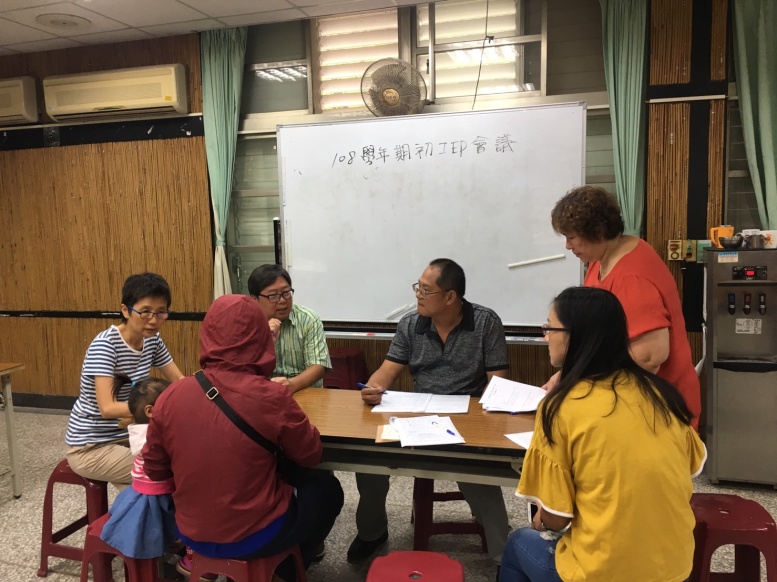 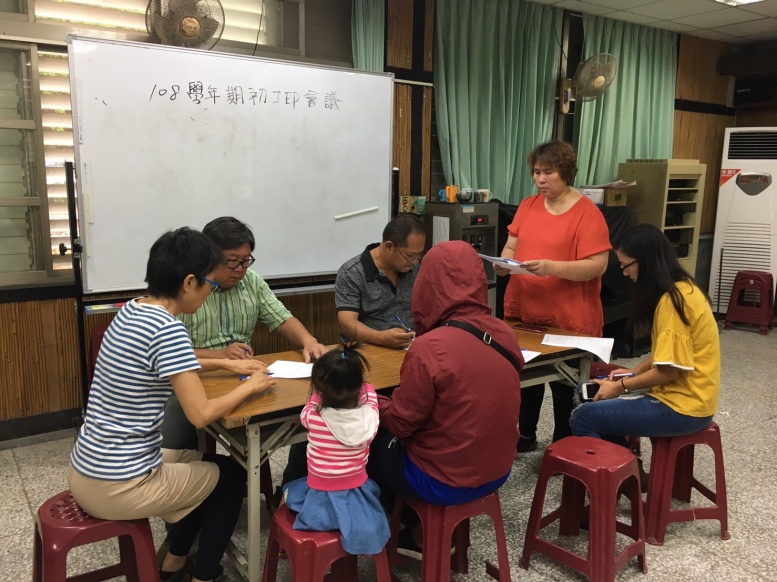 巡迴輔導老師說明個案學習概況巡迴輔導老師說明個案學習概況       提案說明       提案說明       提案說明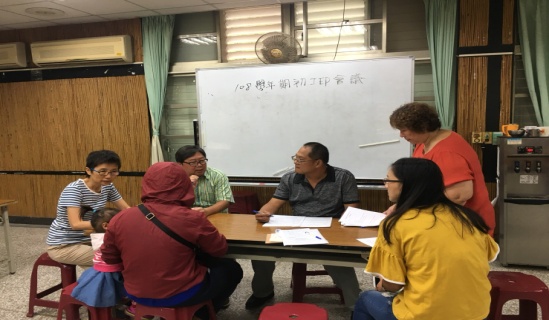 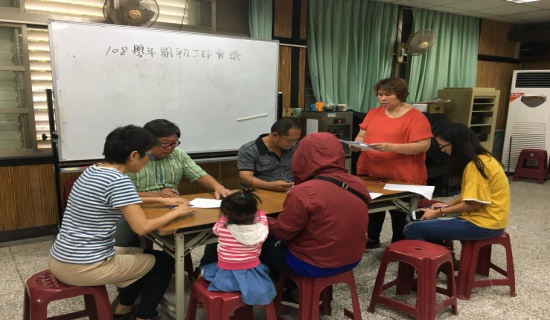 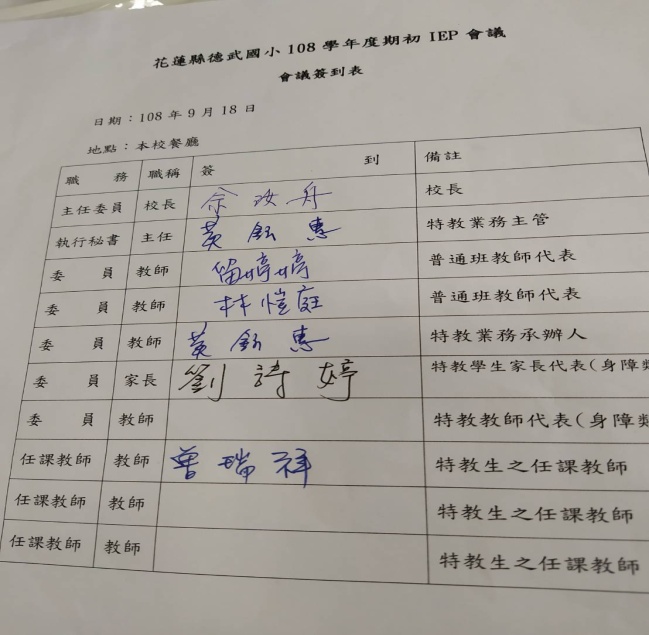 提案探討分數比率，家長代表提出個案診療及申請證明提案探討分數比率，家長代表提出個案診療及申請證明列席人員簽到表列席人員簽到表列席人員簽到表活動名稱教學研究會會議教學研究會會議對象1-6級導師辦理時間108年9月25日108年9月25日辦理地點德武國小辦理方式▓座談  □宣講  □實務操作 □參訪或體驗活動 ■合作學習▓座談  □宣講  □實務操作 □參訪或體驗活動 ■合作學習▓座談  □宣講  □實務操作 □參訪或體驗活動 ■合作學習▓座談  □宣講  □實務操作 □參訪或體驗活動 ■合作學習課程內容簡介教學研究會提案討論，1.出功課的量討論2.不寫功課者如何改善3.回家功課抄別人的老師們的看法5.各師提出班級經營及教學上困擾探討。教學研究會提案討論，1.出功課的量討論2.不寫功課者如何改善3.回家功課抄別人的老師們的看法5.各師提出班級經營及教學上困擾探討。教學研究會提案討論，1.出功課的量討論2.不寫功課者如何改善3.回家功課抄別人的老師們的看法5.各師提出班級經營及教學上困擾探討。教學研究會提案討論，1.出功課的量討論2.不寫功課者如何改善3.回家功課抄別人的老師們的看法5.各師提出班級經營及教學上困擾探討。照片成果照片成果照片成果照片成果照片成果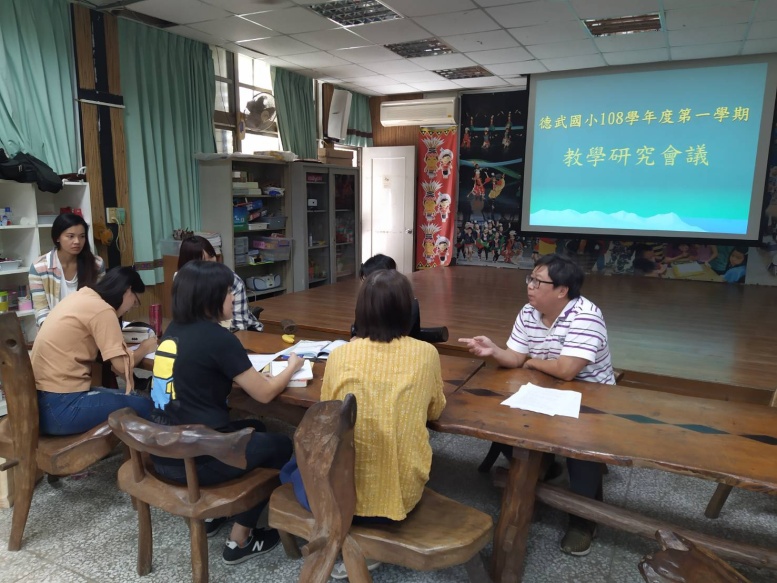 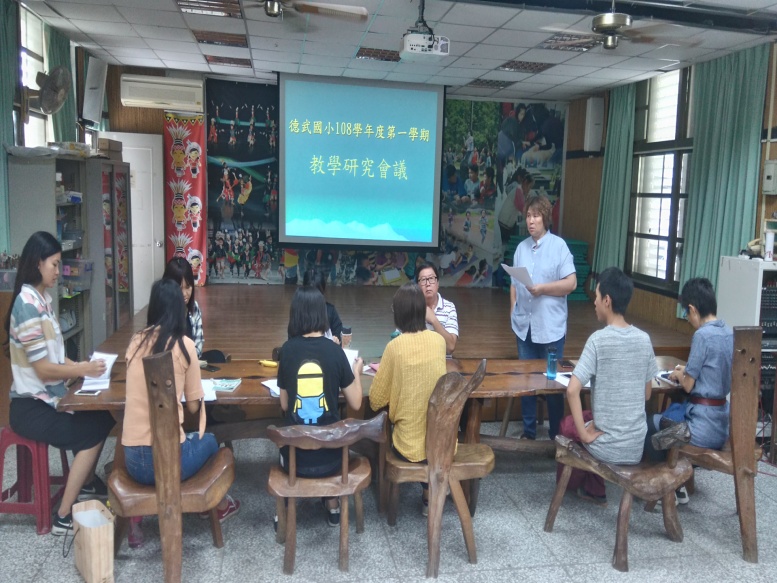   校長與教師們教學研究與探討  校長與教師們教學研究與探討教導主任探討的提案是當學童經常不寫功課時如何改善教導主任探討的提案是當學童經常不寫功課時如何改善教導主任探討的提案是當學童經常不寫功課時如何改善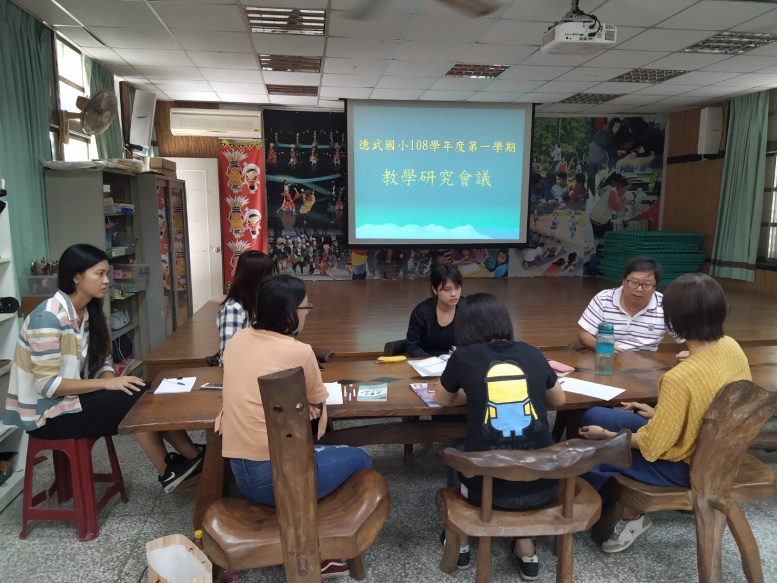 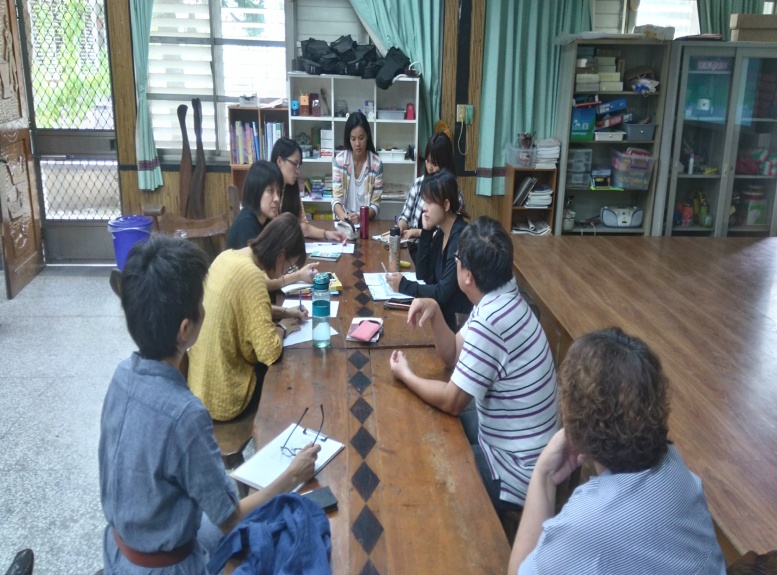 校長經驗之談與探討校長經驗之談與探討各班導師提出班級經營及教學上的困擾各班導師提出班級經營及教學上的困擾各班導師提出班級經營及教學上的困擾活動名稱期初校務會議期初校務會議對象全校辦理時間108年9月4日108年9月4日辦理地點德武國小辦理方式▓座談 □宣講 □實務操作 □參訪或體驗活動 ■合作學習▓座談 □宣講 □實務操作 □參訪或體驗活動 ■合作學習▓座談 □宣講 □實務操作 □參訪或體驗活動 ■合作學習▓座談 □宣講 □實務操作 □參訪或體驗活動 ■合作學習課程內容簡介108學年度期初校務會議，審核行事曆，各處室業務報告108學年度期初校務會議，審核行事曆，各處室業務報告108學年度期初校務會議，審核行事曆，各處室業務報告108學年度期初校務會議，審核行事曆，各處室業務報告照片成果照片成果照片成果照片成果照片成果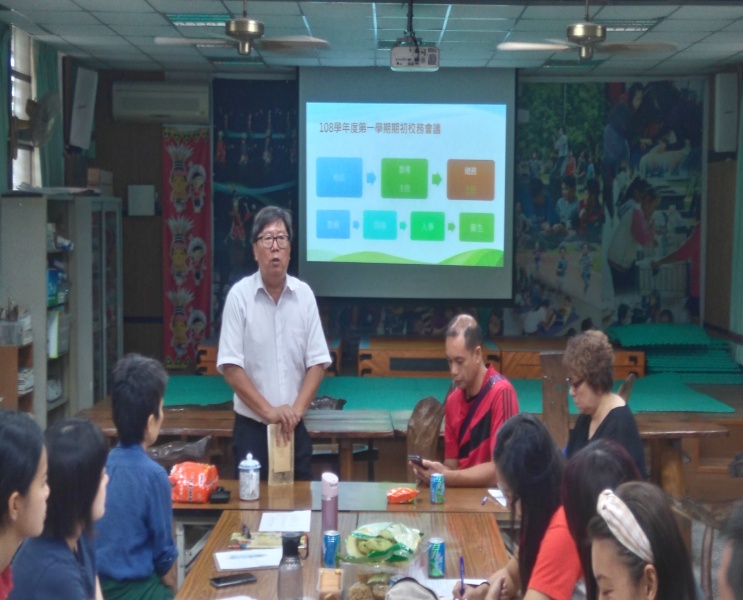 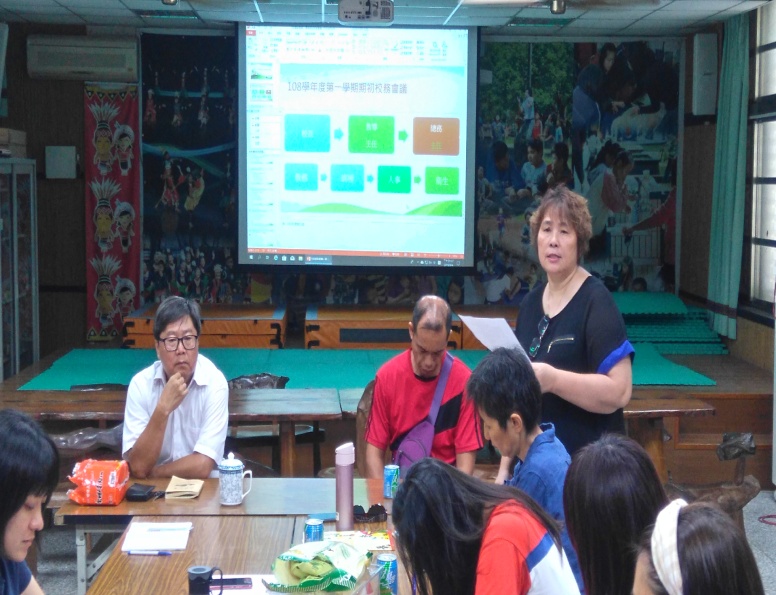     校長致詞    校長致詞     教導主任業務報告     教導主任業務報告     教導主任業務報告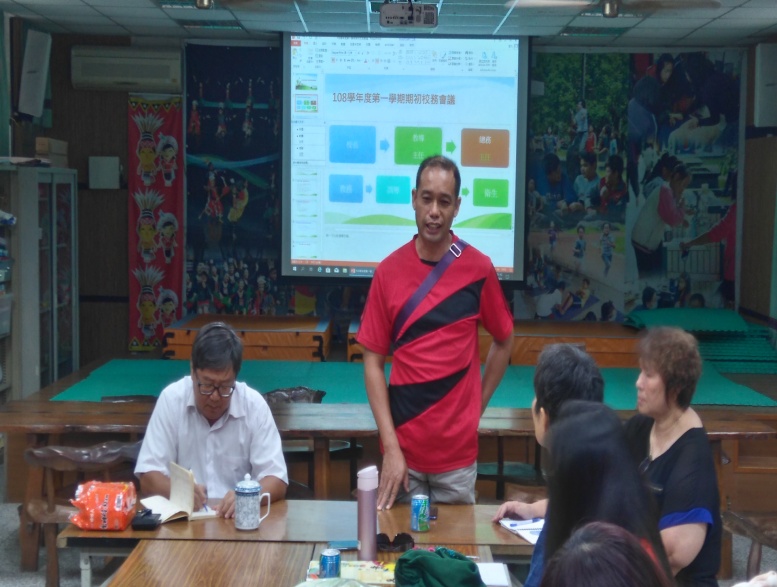 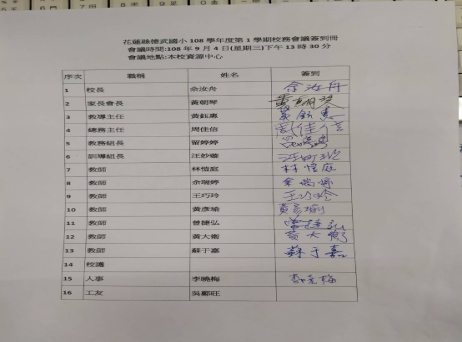 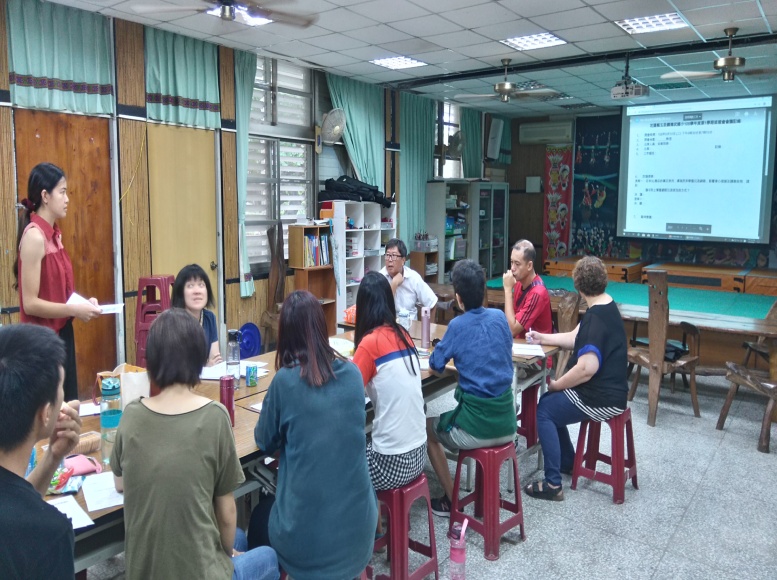     會長致詞    會長致詞       訓導組長業務報告       訓導組長業務報告       訓導組長業務報告活動名稱新任教師職務分配與說明新任教師職務分配與說明對象新任教師辦理時間108年9月3日108年9月3日辦理地點德武國小辦理方式▓座談 □宣講 □實務操作 □參訪或體驗活動 ■合作學習▓座談 □宣講 □實務操作 □參訪或體驗活動 ■合作學習▓座談 □宣講 □實務操作 □參訪或體驗活動 ■合作學習▓座談 □宣講 □實務操作 □參訪或體驗活動 ■合作學習課程內容簡介照片成果照片成果照片成果照片成果照片成果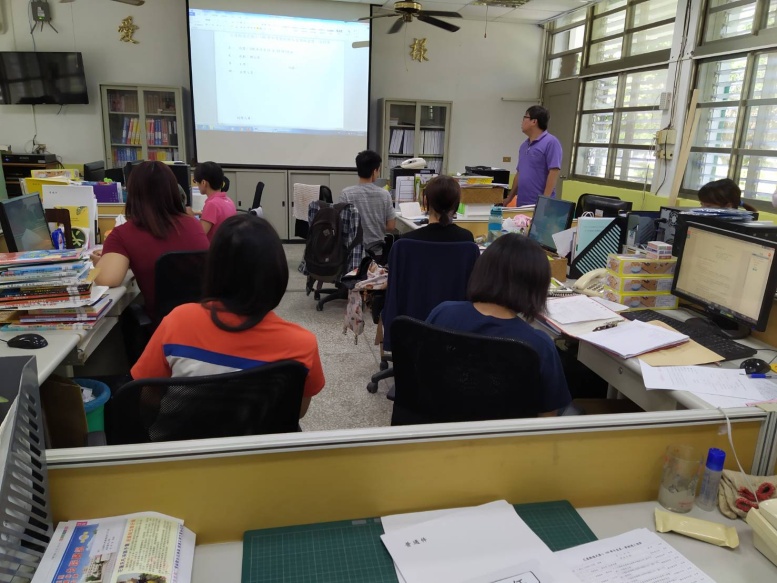 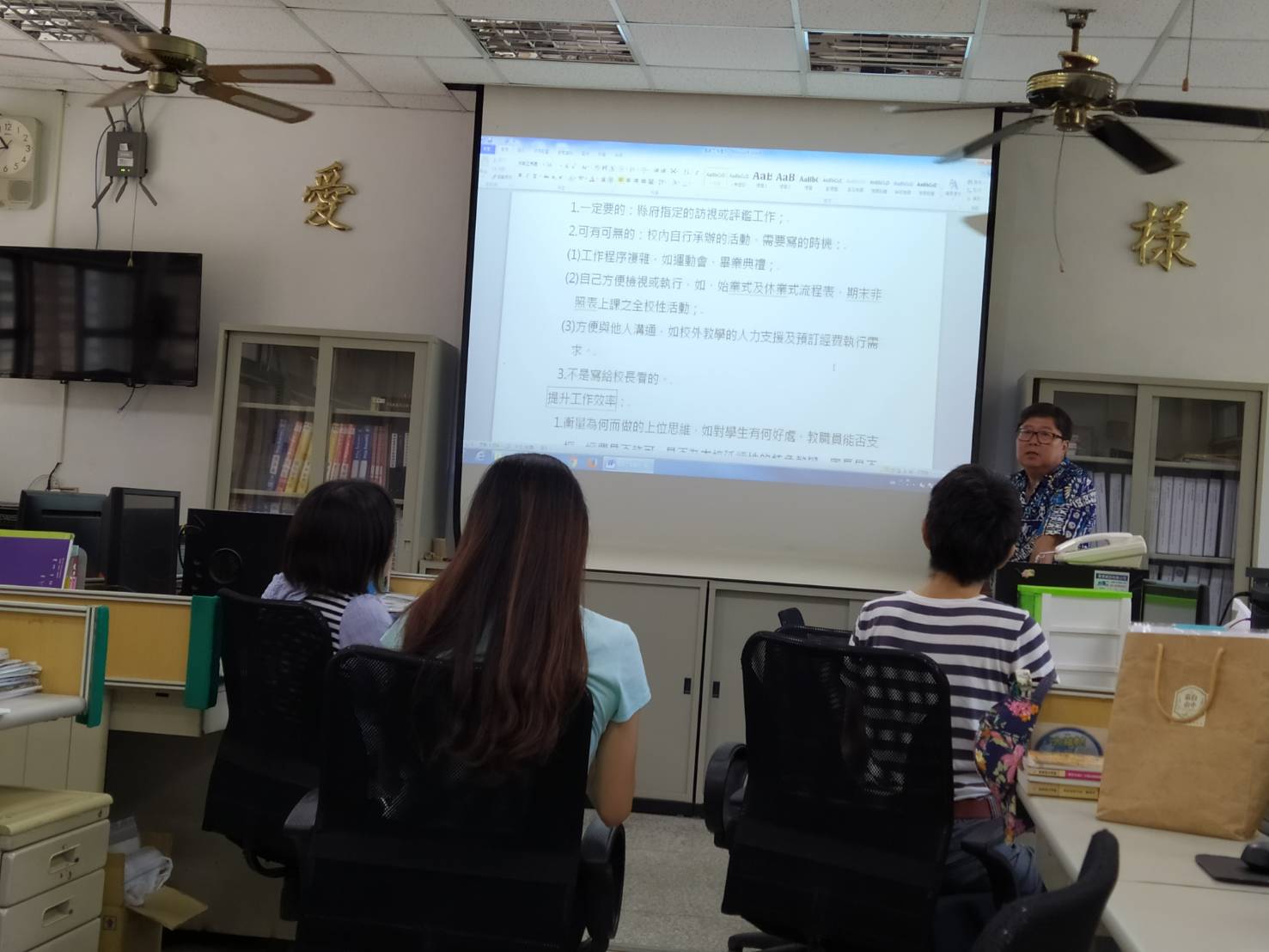 校長針對新任教師職務說明校長針對新任教師職務說明 各業務執行彙整成果說明 各業務執行彙整成果說明 各業務執行彙整成果說明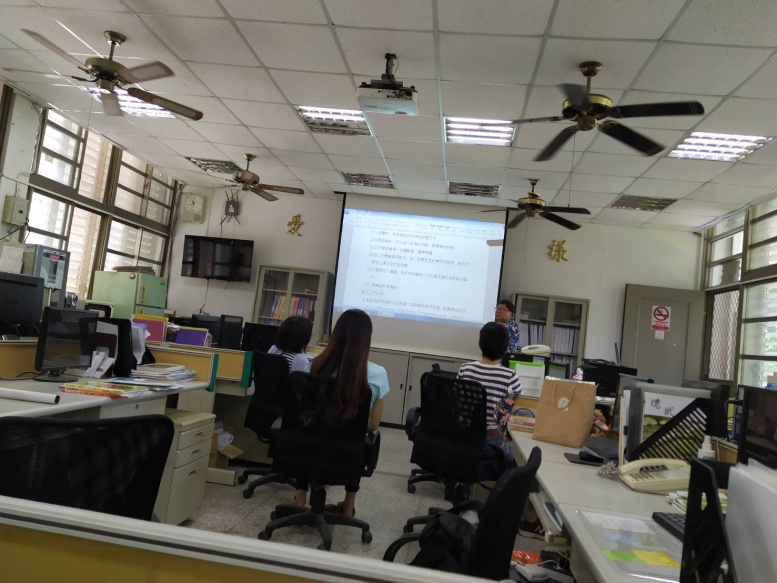 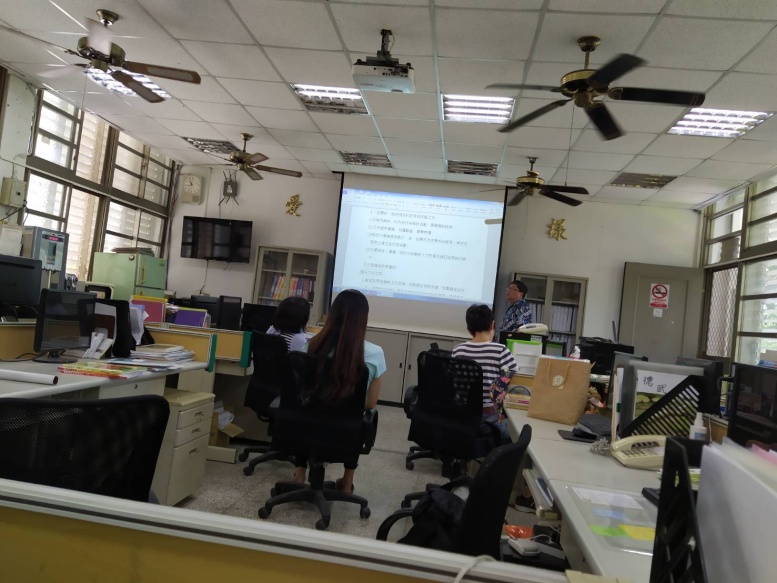 校務注意事項說明校務注意事項說明     新任行政業務職責說明     新任行政業務職責說明     新任行政業務職責說明動名稱社團法人世界和平會訪視社團法人世界和平會訪視對象全校學生辦理時間108年9月20日108年9月20日辦理地點德武國小辦理方式▓座談 □宣講 □實務操作 □參訪或體驗活動 □合作學習▓座談 □宣講 □實務操作 □參訪或體驗活動 □合作學習▓座談 □宣講 □實務操作 □參訪或體驗活動 □合作學習▓座談 □宣講 □實務操作 □參訪或體驗活動 □合作學習課程內容簡介每學期本校學童早餐，由社團法人世界和平會捐助，在訪視中希望看到孩子們能吃得更營養，長的更健康，德武師生心存感恩，希望長大後也能回饋社會。每學期本校學童早餐，由社團法人世界和平會捐助，在訪視中希望看到孩子們能吃得更營養，長的更健康，德武師生心存感恩，希望長大後也能回饋社會。每學期本校學童早餐，由社團法人世界和平會捐助，在訪視中希望看到孩子們能吃得更營養，長的更健康，德武師生心存感恩，希望長大後也能回饋社會。每學期本校學童早餐，由社團法人世界和平會捐助，在訪視中希望看到孩子們能吃得更營養，長的更健康，德武師生心存感恩，希望長大後也能回饋社會。照片成果照片成果照片成果照片成果照片成果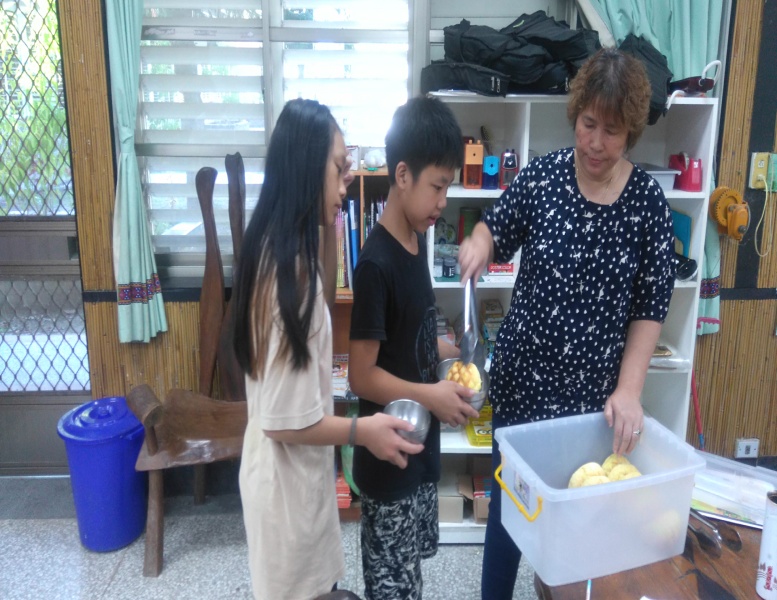 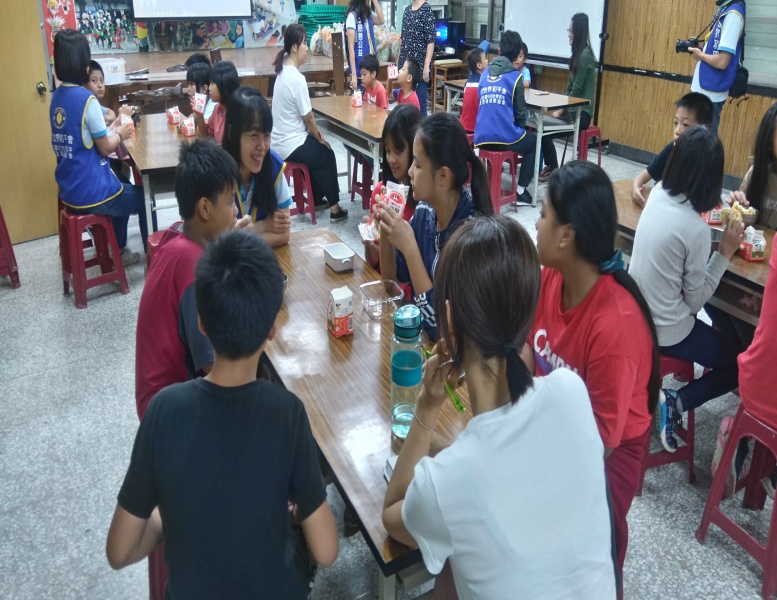   人人做環保我們不用塑膠袋喔  人人做環保我們不用塑膠袋喔     學童們享用麵包牛奶     學童們享用麵包牛奶     學童們享用麵包牛奶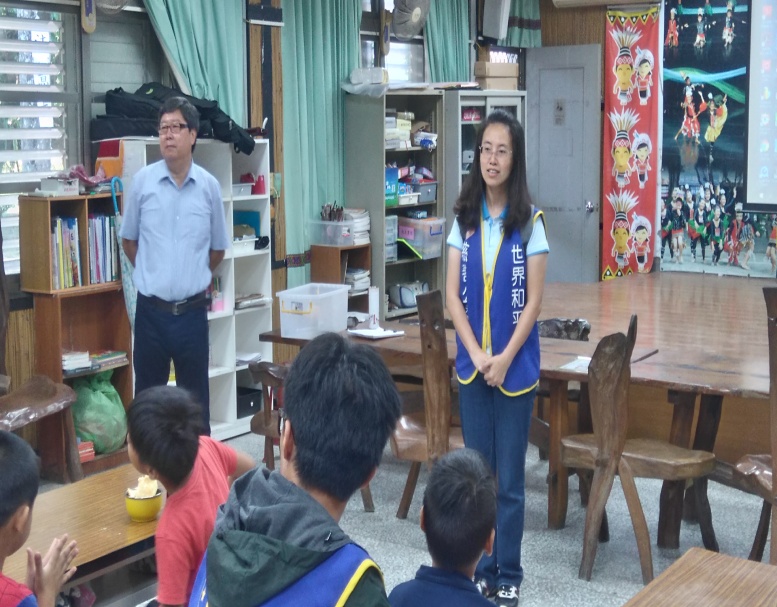 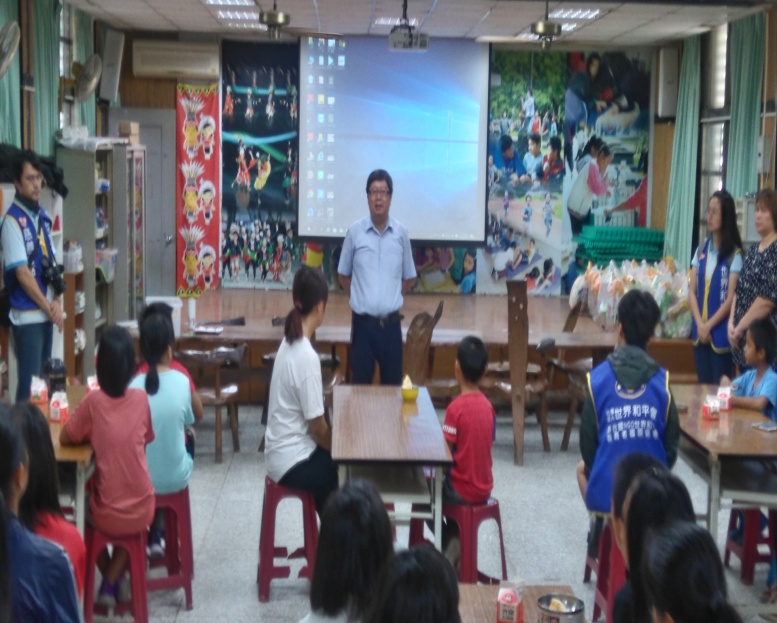 白專員勉勵學童們要努力用功讀書白專員勉勵學童們要努力用功讀書 校長勉勵學生們要懂得回饋跟惜福 校長勉勵學生們要懂得回饋跟惜福 校長勉勵學生們要懂得回饋跟惜福活動名稱教室佈置觀摩教室佈置觀摩對象老師辦理時間108年9月~12月108年9月~12月辦理地點德武國小辦理方式□座談 ■宣講 ■實務操作 □參訪或體驗活動 ■合作學習□座談 ■宣講 ■實務操作 □參訪或體驗活動 ■合作學習□座談 ■宣講 ■實務操作 □參訪或體驗活動 ■合作學習□座談 ■宣講 ■實務操作 □參訪或體驗活動 ■合作學習課程內容簡介不定時的教室觀摩，互相觀摩提出優劣的建議。不定時的教室觀摩，互相觀摩提出優劣的建議。不定時的教室觀摩，互相觀摩提出優劣的建議。不定時的教室觀摩，互相觀摩提出優劣的建議。照片成果照片成果照片成果照片成果照片成果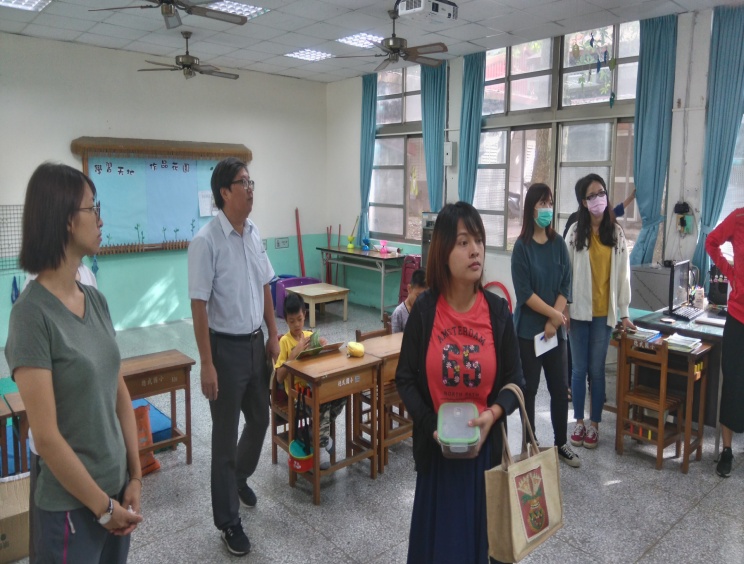 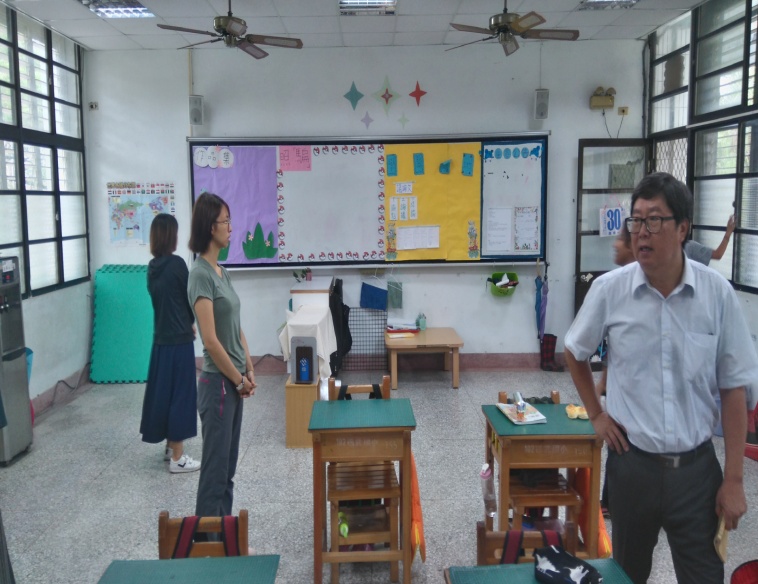 四年級教室觀摩四年級教室觀摩六年教室六年教室六年教室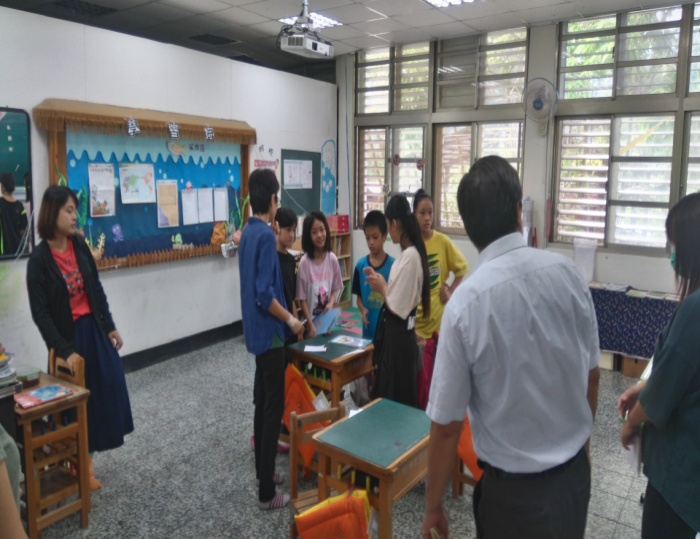 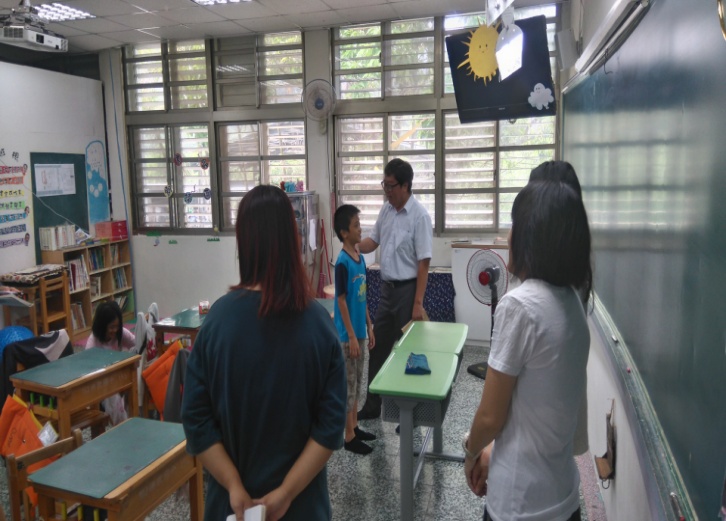               五年級教室觀摩及校長問學生教室的班規是否有背起來              五年級教室觀摩及校長問學生教室的班規是否有背起來              五年級教室觀摩及校長問學生教室的班規是否有背起來              五年級教室觀摩及校長問學生教室的班規是否有背起來              五年級教室觀摩及校長問學生教室的班規是否有背起來活動名稱三甲自然科觀課對象老師辦理時間108年10月2日辦理地點德武國小辦理方式□座談 ■宣講 ■實務操作 □參訪或體驗活動 ■合作學習□座談 ■宣講 ■實務操作 □參訪或體驗活動 ■合作學習□座談 ■宣講 ■實務操作 □參訪或體驗活動 ■合作學習課程內容簡介科任捷弘老師觀課活動(自然科單元:磁鐵的磁力)授課者:曾捷弘老師 ，觀課者:校長及教導主任、總務主任、古曉嵐老師。科任捷弘老師觀課活動(自然科單元:磁鐵的磁力)授課者:曾捷弘老師 ，觀課者:校長及教導主任、總務主任、古曉嵐老師。科任捷弘老師觀課活動(自然科單元:磁鐵的磁力)授課者:曾捷弘老師 ，觀課者:校長及教導主任、總務主任、古曉嵐老師。照片成果照片成果照片成果照片成果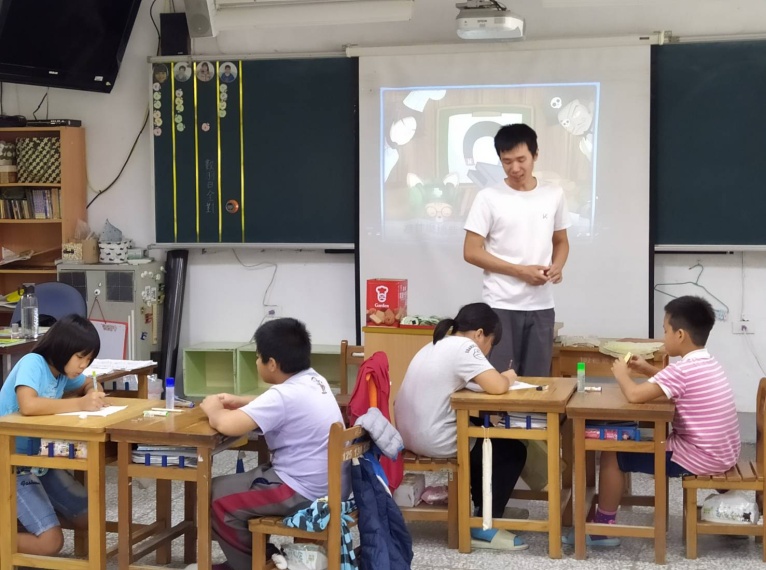 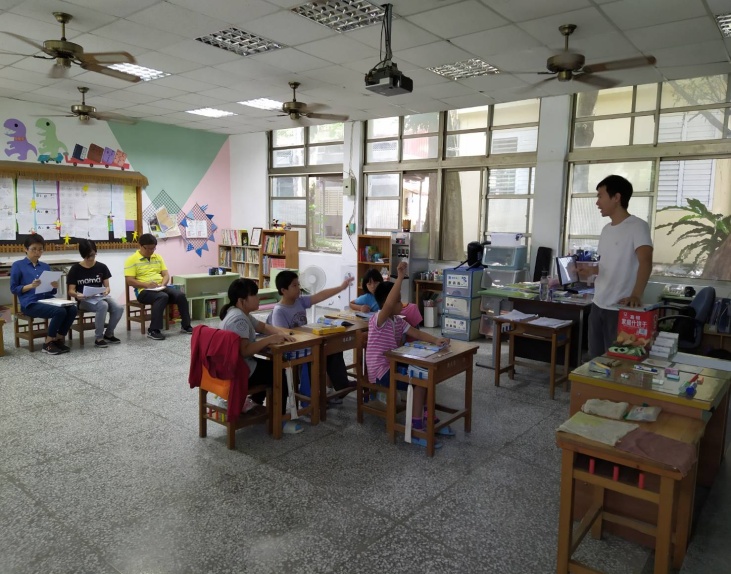       分組實驗與記錄      分組實驗與記錄  磁鐵是怎麼來的，學生們踴躍的發表  磁鐵是怎麼來的，學生們踴躍的發表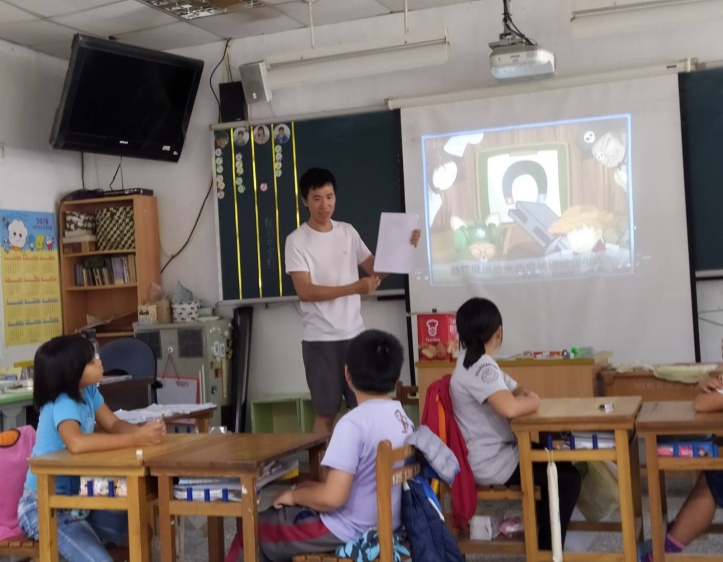 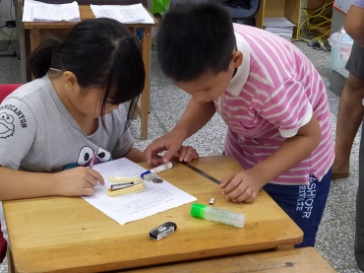 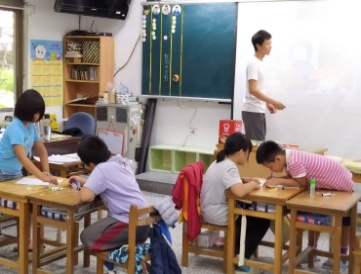 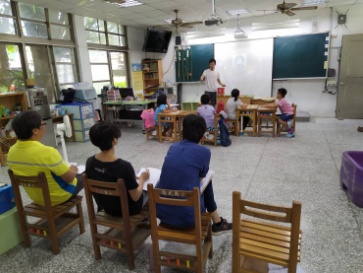 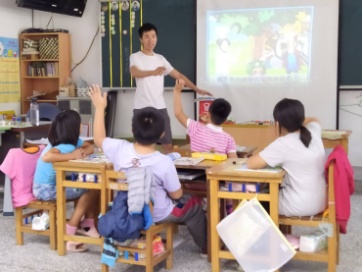 分組說明記錄分組說明記錄學生們很認真在做實驗跟記錄，結論是…學生們很認真在做實驗跟記錄，結論是…活動名稱輔導初階研習對象輔導教育承辦人辦理時間108年8月21日~23日~ 辦理地點宜昌國小辦理方式□座談 ■宣講 ■實務操作 □參訪或體驗活動 ■合作學習□座談 ■宣講 ■實務操作 □參訪或體驗活動 ■合作學習□座談 ■宣講 ■實務操作 □參訪或體驗活動 ■合作學習課程內容簡介經過4天研習，聘任的講師每位都很專業很棒，也讓我們在合作學習中認識很多伙伴及輔導知識，希望在接任此業務中能順利執行。經過4天研習，聘任的講師每位都很專業很棒，也讓我們在合作學習中認識很多伙伴及輔導知識，希望在接任此業務中能順利執行。經過4天研習，聘任的講師每位都很專業很棒，也讓我們在合作學習中認識很多伙伴及輔導知識，希望在接任此業務中能順利執行。照片成果照片成果照片成果照片成果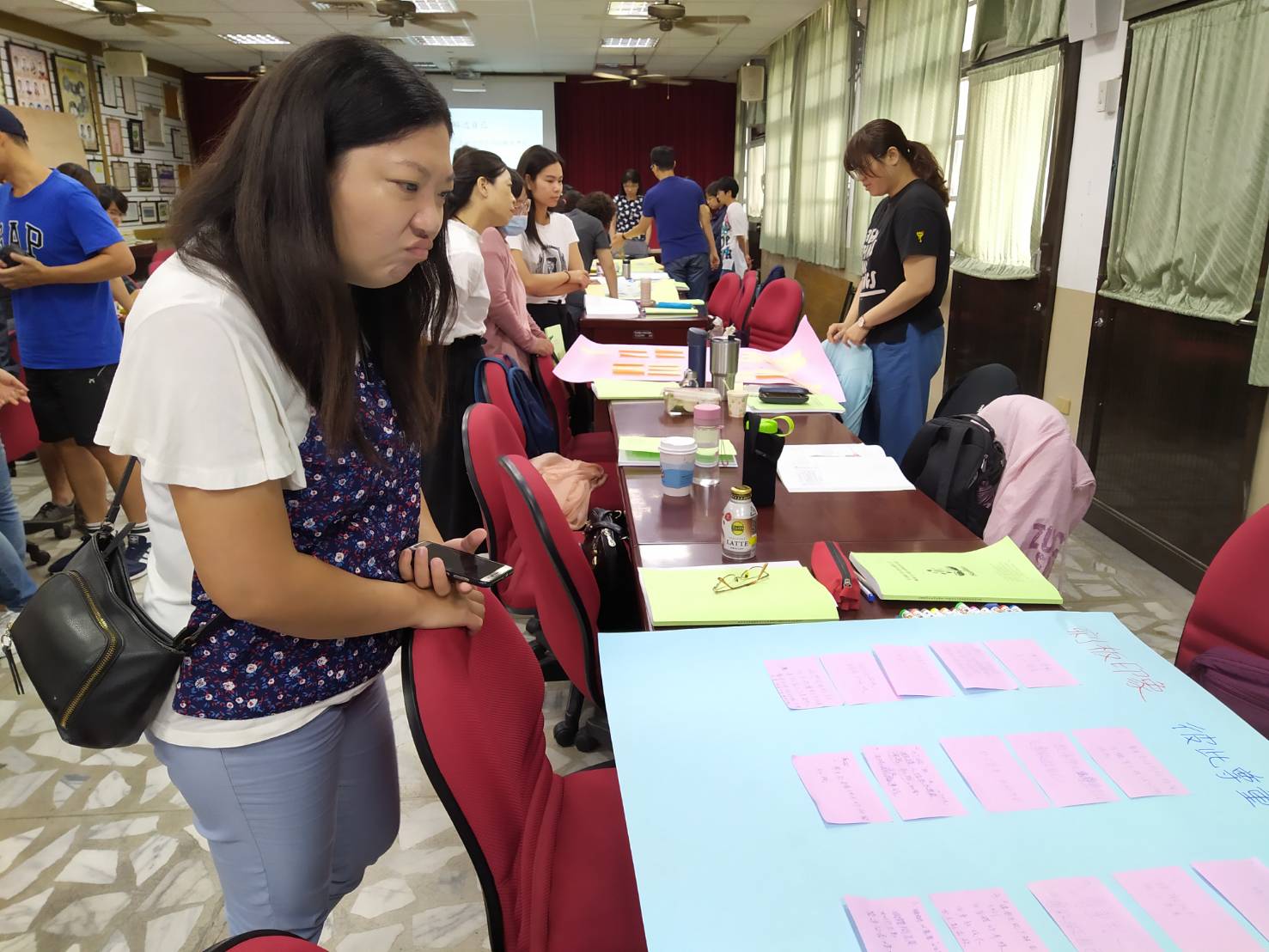 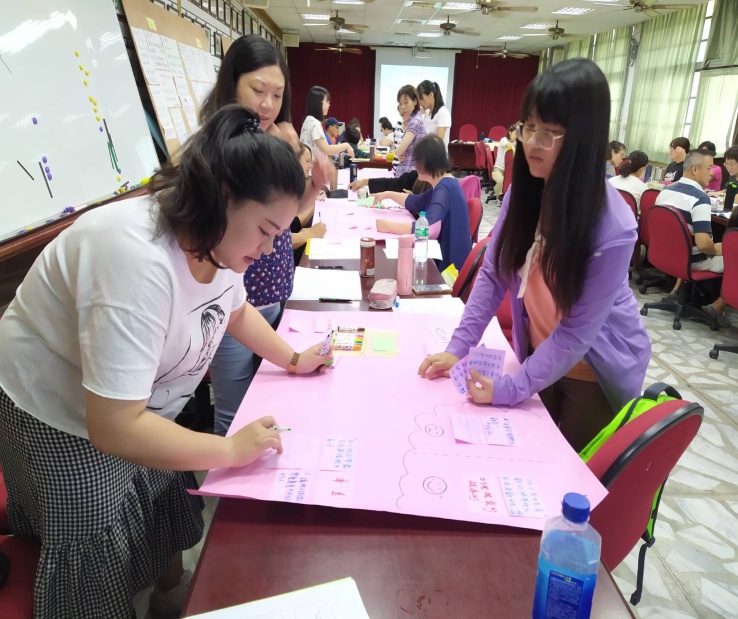    互相觀摩聆聽分組的彙整資料   互相觀摩聆聽分組的彙整資料       分組合作學習討論       分組合作學習討論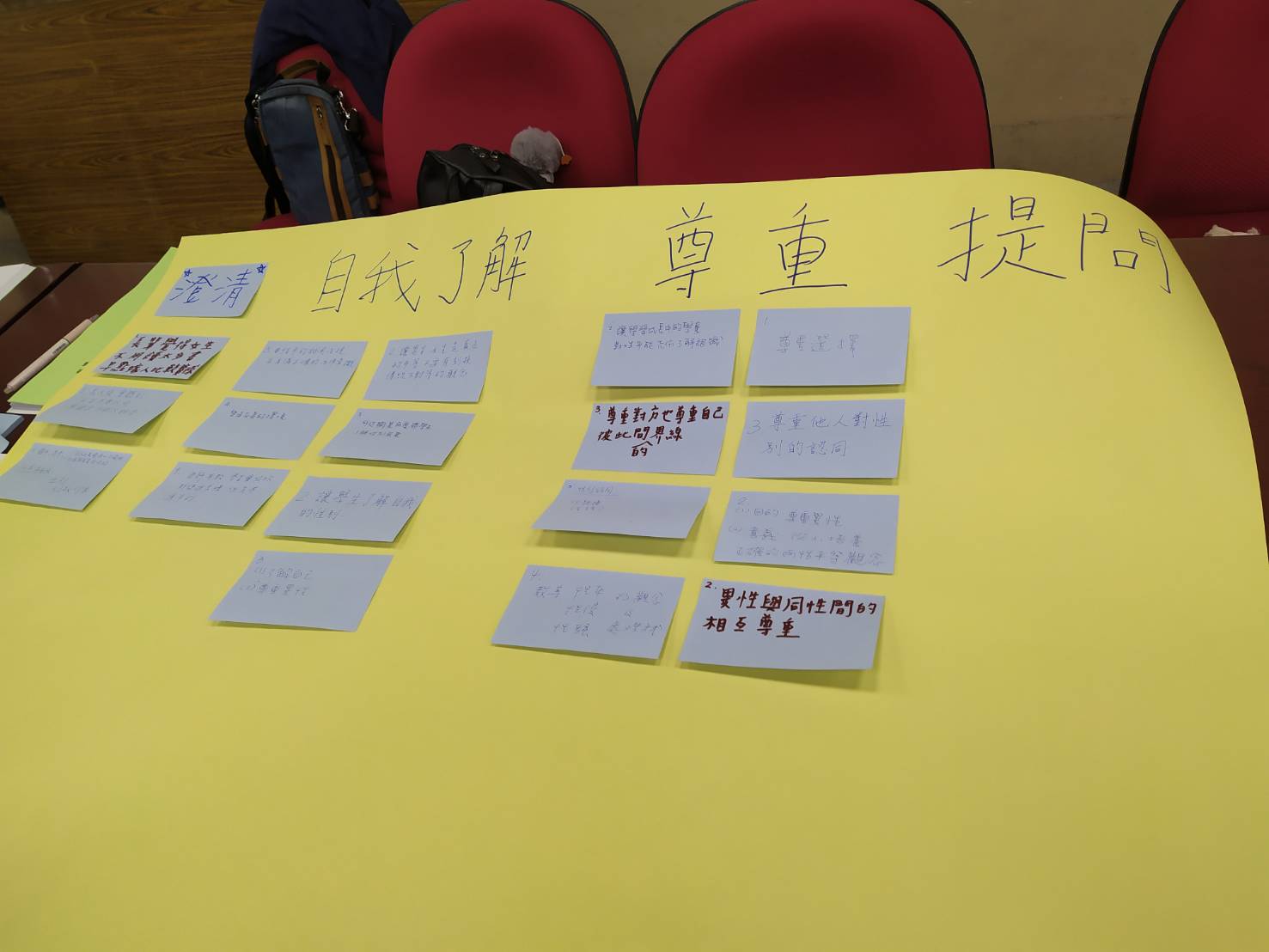 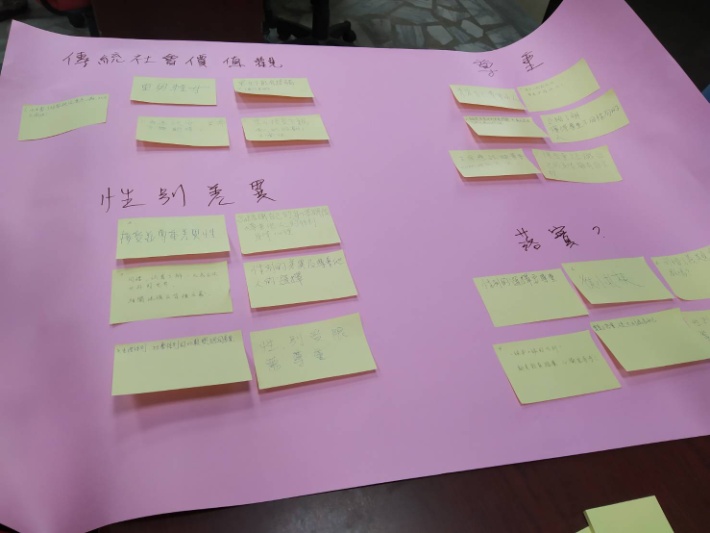    分組討論主題的成果與分享   分組討論主題的成果與分享   分組討論主題的成果與分享   分組討論主題的成果與分享活動名稱特教研習特教研習對象特教承辦人辦理時間108年9月18日108年9月18日辦理地點玉里國中辦理方式□座談 ■宣講 ■實務操作 □參訪或體驗活動 ■合作學習□座談 ■宣講 ■實務操作 □參訪或體驗活動 ■合作學習□座談 ■宣講 ■實務操作 □參訪或體驗活動 ■合作學習□座談 ■宣講 ■實務操作 □參訪或體驗活動 ■合作學習課程內容簡介特教研習講師一開始就告知最後要考試如分數未達70分者需參加另一場次西寶國小，大家都認真的作筆記也達學習的效果，從這場中得知特教會議先後順序先IEP及IGP會議後才開特推會，感覺收穫滿滿、也感謝講師們不厭其煩的未我們解題。特教研習講師一開始就告知最後要考試如分數未達70分者需參加另一場次西寶國小，大家都認真的作筆記也達學習的效果，從這場中得知特教會議先後順序先IEP及IGP會議後才開特推會，感覺收穫滿滿、也感謝講師們不厭其煩的未我們解題。特教研習講師一開始就告知最後要考試如分數未達70分者需參加另一場次西寶國小，大家都認真的作筆記也達學習的效果，從這場中得知特教會議先後順序先IEP及IGP會議後才開特推會，感覺收穫滿滿、也感謝講師們不厭其煩的未我們解題。特教研習講師一開始就告知最後要考試如分數未達70分者需參加另一場次西寶國小，大家都認真的作筆記也達學習的效果，從這場中得知特教會議先後順序先IEP及IGP會議後才開特推會，感覺收穫滿滿、也感謝講師們不厭其煩的未我們解題。照片成果照片成果照片成果照片成果照片成果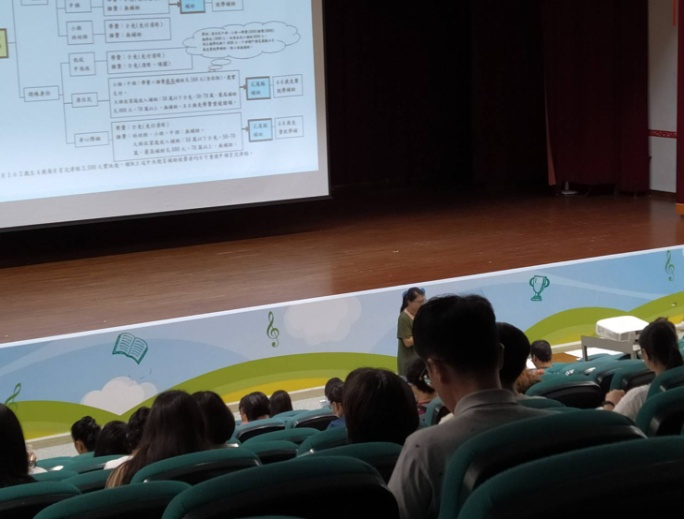 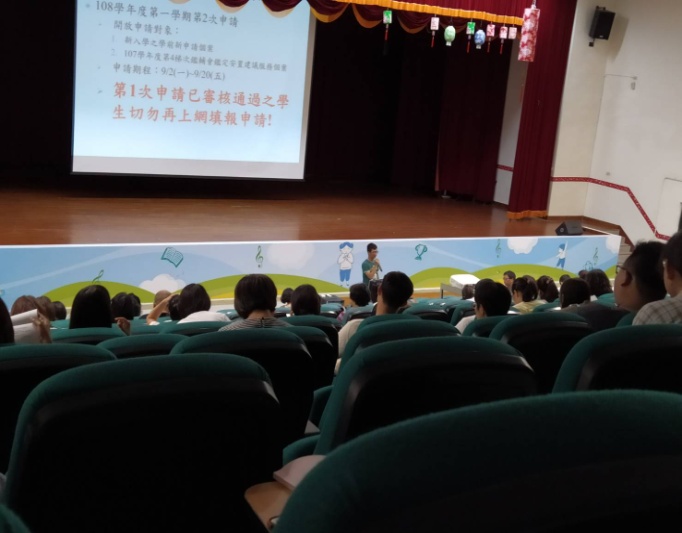                             行政系統填報流程說明                            行政系統填報流程說明                            行政系統填報流程說明                            行政系統填報流程說明                            行政系統填報流程說明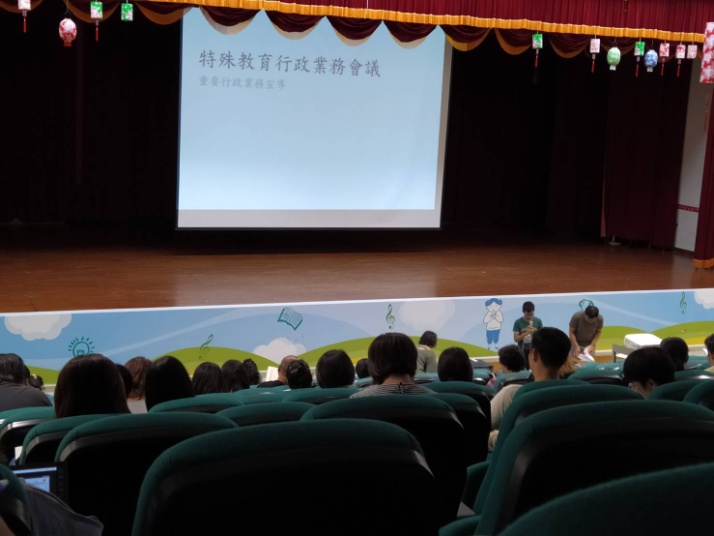 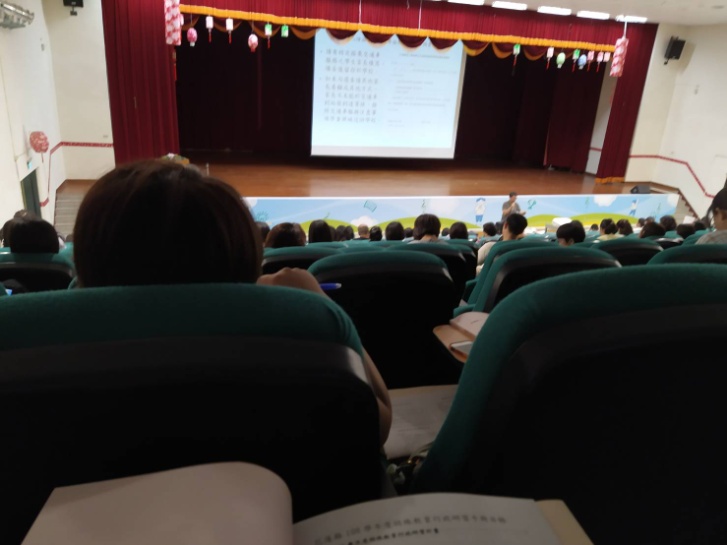  特教業務會議說明 特教業務會議說明 特教業務會議說明 特教業務會議說明 特教業務會議說明活動名稱特教輔導研習特教輔導研習對象南區學校教師辦理時間108年10月23日108年10月23日辦理地點南區特教中心辦理方式□座談 ■宣講 □實務操作 □參訪或體驗活動 ■合作學習□座談 ■宣講 □實務操作 □參訪或體驗活動 ■合作學習□座談 ■宣講 □實務操作 □參訪或體驗活動 ■合作學習□座談 ■宣講 □實務操作 □參訪或體驗活動 ■合作學習課程內容簡介特教及輔導業務宣導，明年7月課程計畫注意上傳資料及課程填報事項特教及輔導業務宣導，明年7月課程計畫注意上傳資料及課程填報事項特教及輔導業務宣導，明年7月課程計畫注意上傳資料及課程填報事項特教及輔導業務宣導，明年7月課程計畫注意上傳資料及課程填報事項照片成果照片成果照片成果照片成果照片成果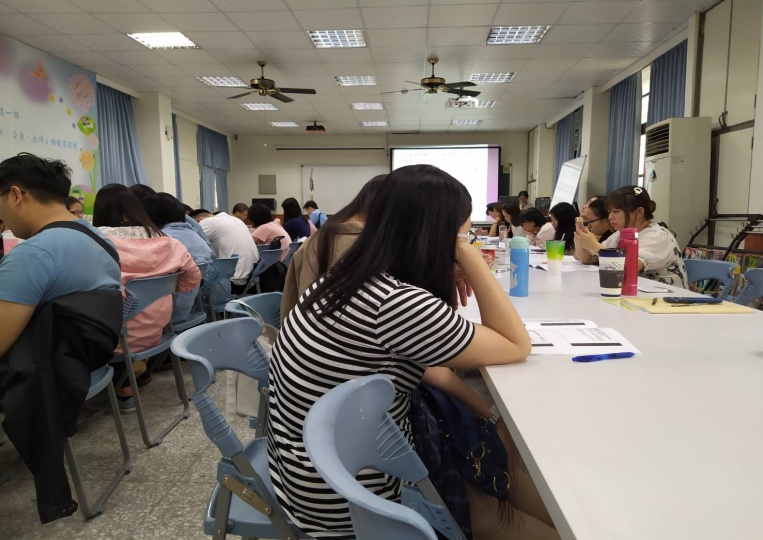 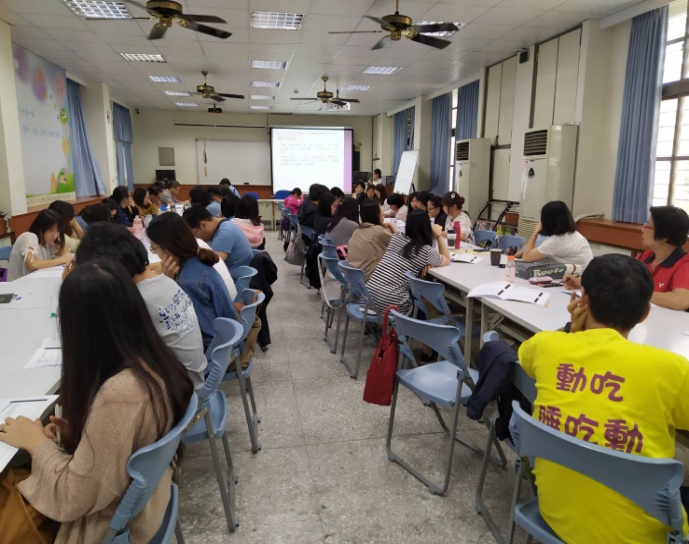 講師說明特教輔導業務注意事項講師說明特教輔導業務注意事項    IEP及IGP會議流呈說明    IEP及IGP會議流呈說明    IEP及IGP會議流呈說明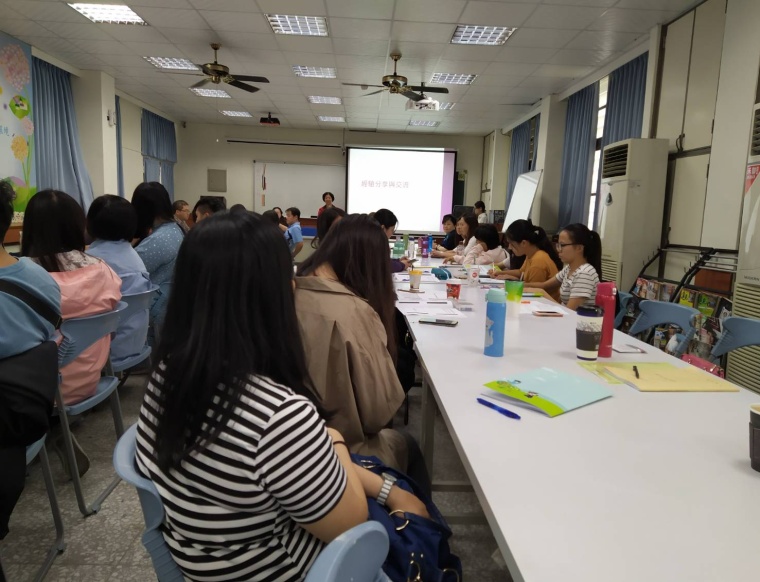 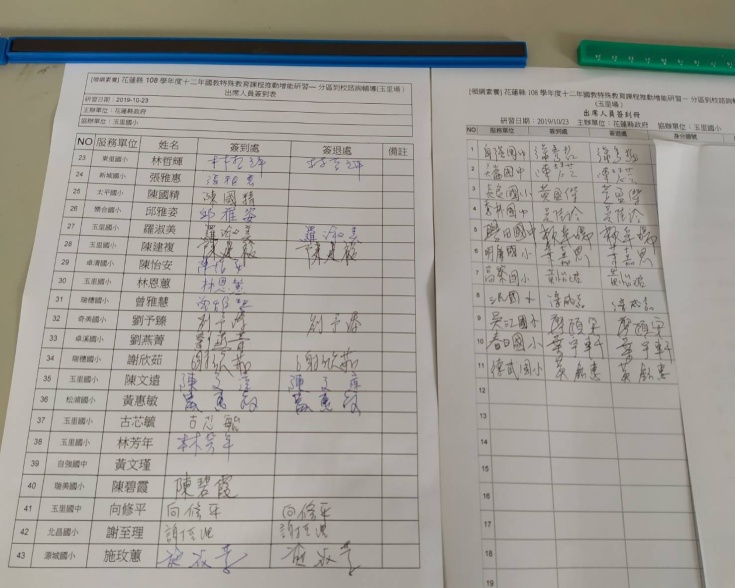 綜合座談提出討論綜合座談提出討論簽到簽到簽到活動名稱藝文展演繪聲繪影活動藝文展演繪聲繪影活動對象南區學校師生辦理時間108年11月6日108年11月6日辦理地點松浦社區活動中心辦理方式□座談 ■宣講 □實務操作 ■參訪或體驗活動 ■合作學習□座談 ■宣講 □實務操作 ■參訪或體驗活動 ■合作學習□座談 ■宣講 □實務操作 ■參訪或體驗活動 ■合作學習□座談 ■宣講 □實務操作 ■參訪或體驗活動 ■合作學習課程內容簡介河東師吼策略聯盟藝文展演繪聲繪影，動態、靜態活動河東師吼策略聯盟藝文展演繪聲繪影，動態、靜態活動河東師吼策略聯盟藝文展演繪聲繪影，動態、靜態活動河東師吼策略聯盟藝文展演繪聲繪影，動態、靜態活動照片成果照片成果照片成果照片成果照片成果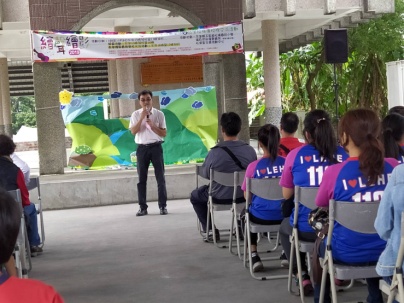 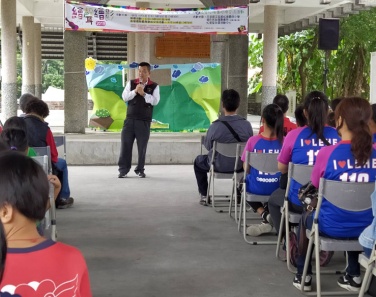 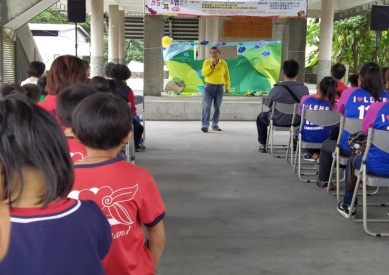 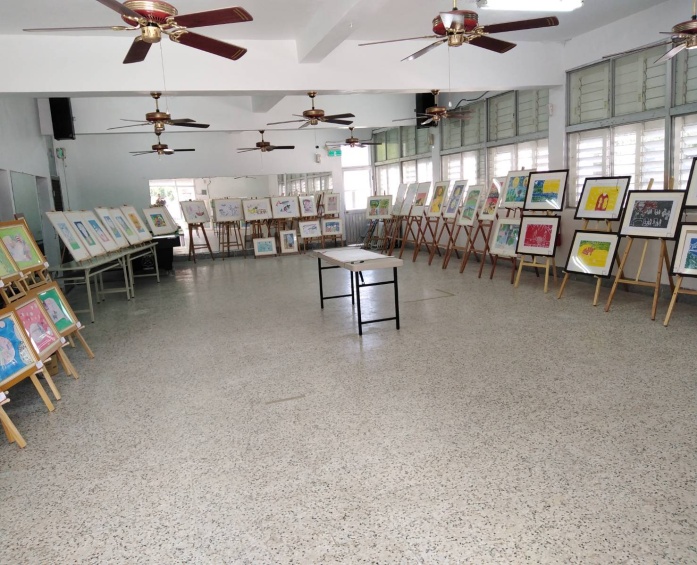 校長及督學致詞勉勵校長及督學致詞勉勵           7校聯合靜態展           7校聯合靜態展           7校聯合靜態展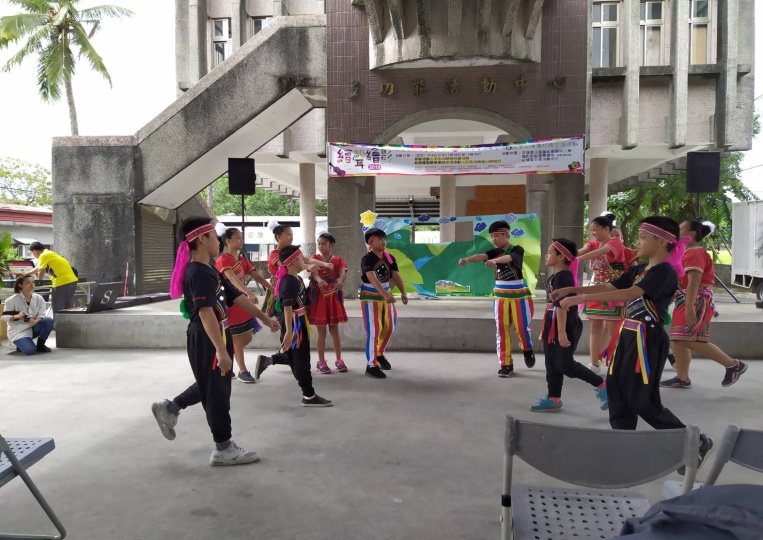 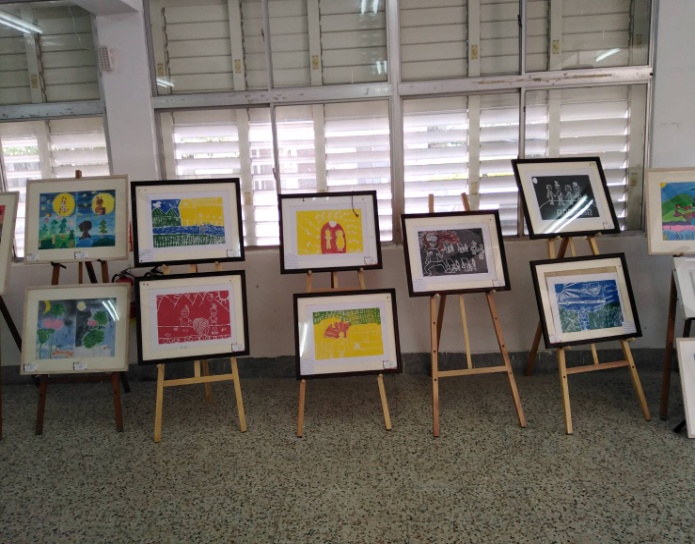 動態舞蹈展演動態舞蹈展演本校靜態展-版畫本校靜態展-版畫本校靜態展-版畫活動名稱   舞蹈比賽(傳說)   舞蹈比賽(傳說)對象學生辦理時間108年11月7日108年11月7日辦理地點玉里藝文中心辦理方式□座談□ 宣講 □實務操作 ■參訪或體驗活動 ■合作學習□座談□ 宣講 □實務操作 ■參訪或體驗活動 ■合作學習□座談□ 宣講 □實務操作 ■參訪或體驗活動 ■合作學習□座談□ 宣講 □實務操作 ■參訪或體驗活動 ■合作學習課程內容簡介舞蹈比賽本校學生越來越少，已1 年沒報名參加，今年經世界展望會經費資助也聘到舞蹈老師，為激勵學童嘗試多元化學習報名參加縣賽。孩子們活躍跳著美妙舞姿不管是優等或甲等都是德武的特色與榮耀(讚)……舞蹈比賽本校學生越來越少，已1 年沒報名參加，今年經世界展望會經費資助也聘到舞蹈老師，為激勵學童嘗試多元化學習報名參加縣賽。孩子們活躍跳著美妙舞姿不管是優等或甲等都是德武的特色與榮耀(讚)……舞蹈比賽本校學生越來越少，已1 年沒報名參加，今年經世界展望會經費資助也聘到舞蹈老師，為激勵學童嘗試多元化學習報名參加縣賽。孩子們活躍跳著美妙舞姿不管是優等或甲等都是德武的特色與榮耀(讚)……舞蹈比賽本校學生越來越少，已1 年沒報名參加，今年經世界展望會經費資助也聘到舞蹈老師，為激勵學童嘗試多元化學習報名參加縣賽。孩子們活躍跳著美妙舞姿不管是優等或甲等都是德武的特色與榮耀(讚)……照片成果照片成果照片成果照片成果照片成果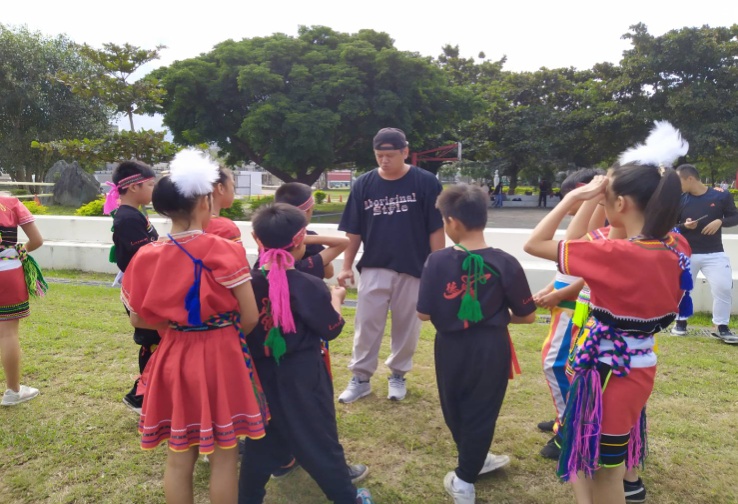 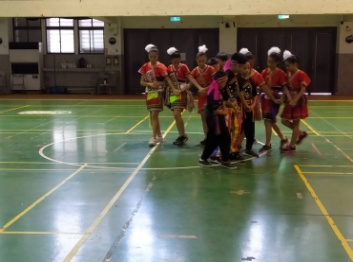 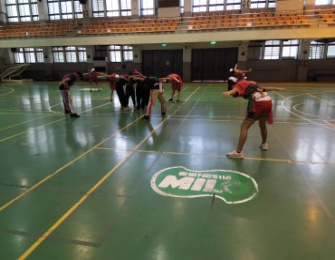 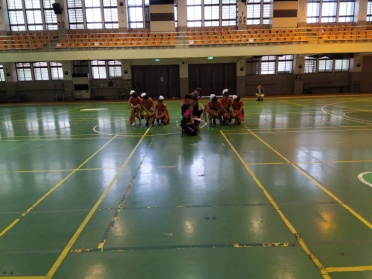 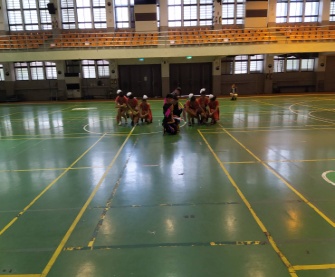 邱國偉老師賽前的叮嚀邱國偉老師賽前的叮嚀           場中的舞姿           場中的舞姿           場中的舞姿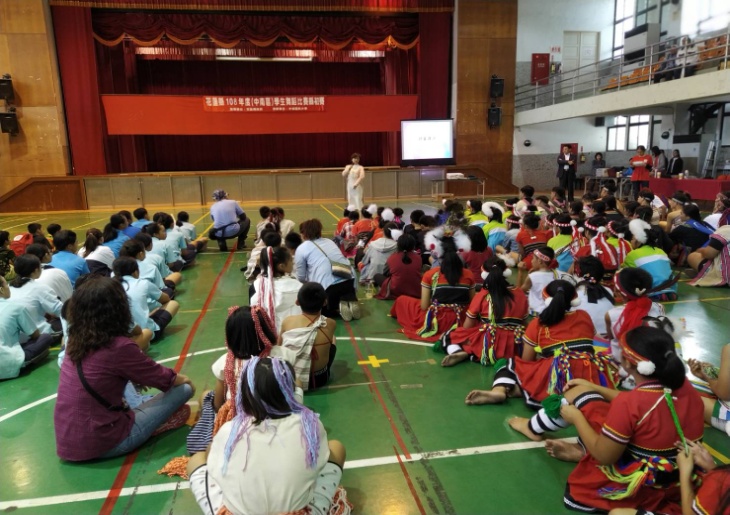 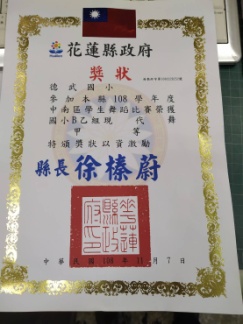 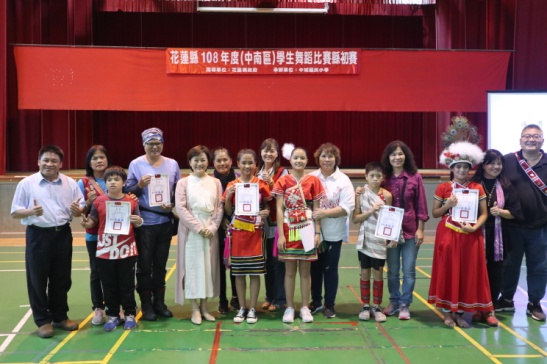 評審評語與勉勵評審評語與勉勵頒獎頒獎頒獎活動名稱   自然與科學   自然與科學對象學生辦理時間108年10月31日108年10月31日辦理地點本校辦理方式□座談■ 宣講 ■實務操作 ■參訪或體驗活動 ■合作學習□座談■ 宣講 ■實務操作 ■參訪或體驗活動 ■合作學習□座談■ 宣講 ■實務操作 ■參訪或體驗活動 ■合作學習□座談■ 宣講 ■實務操作 ■參訪或體驗活動 ■合作學習課程內容簡介學生們期待已久田園老師巡迴自然與科學課程，田老師上的課程學童們都相當有興趣，師生們共同體驗好玩又有趣…，成功率百分百。學生們期待已久田園老師巡迴自然與科學課程，田老師上的課程學童們都相當有興趣，師生們共同體驗好玩又有趣…，成功率百分百。學生們期待已久田園老師巡迴自然與科學課程，田老師上的課程學童們都相當有興趣，師生們共同體驗好玩又有趣…，成功率百分百。學生們期待已久田園老師巡迴自然與科學課程，田老師上的課程學童們都相當有興趣，師生們共同體驗好玩又有趣…，成功率百分百。照片成果照片成果照片成果照片成果照片成果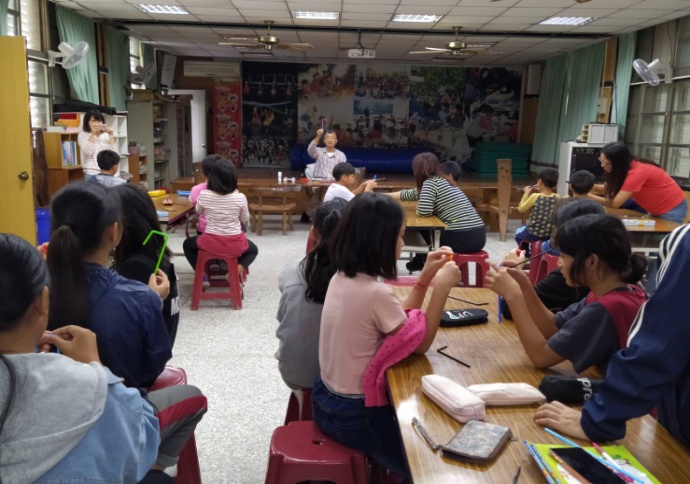 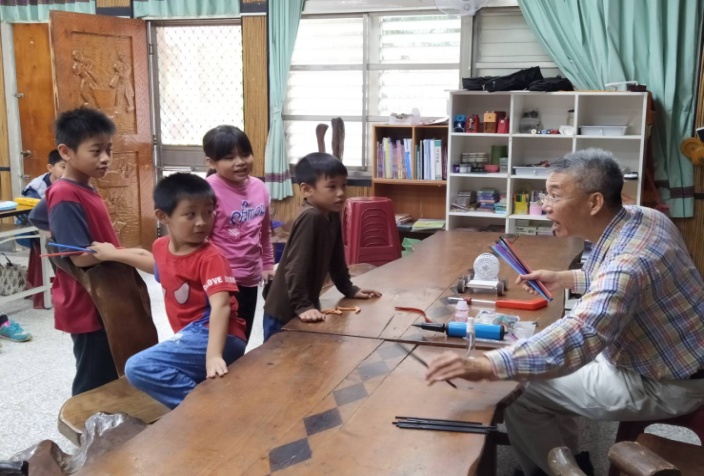 田園老師課程進行中田園老師課程進行中           請學生們體驗           請學生們體驗           請學生們體驗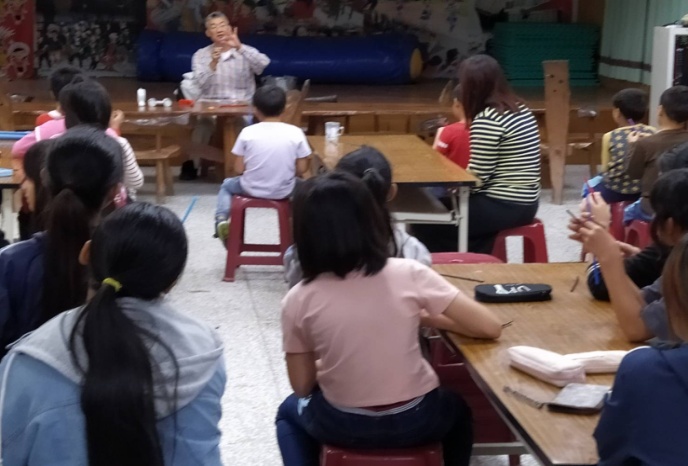 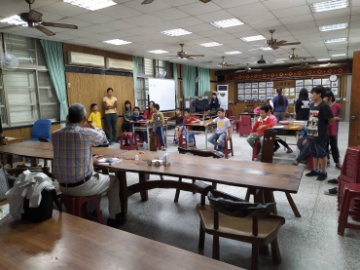 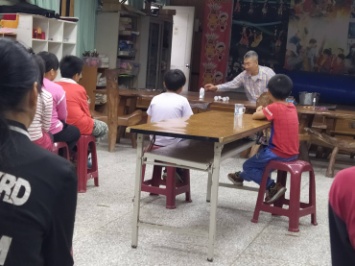 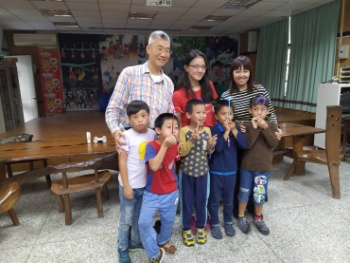 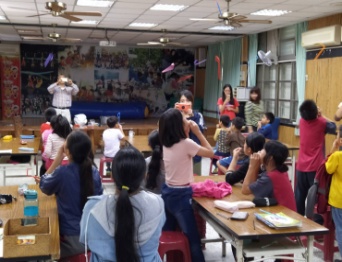 課程進行中笑聲滿滿課程進行中笑聲滿滿實驗成功百分百(偶像留影)實驗成功百分百(偶像留影)實驗成功百分百(偶像留影)活動名稱   特殊教育   特殊教育對象教師辦理時間108年11月13日108年11月13日辦理地點本校辦理方式▇座談▓ 宣講 □實務操作 □參訪或體驗活動 □合作學習▇座談▓ 宣講 □實務操作 □參訪或體驗活動 □合作學習▇座談▓ 宣講 □實務操作 □參訪或體驗活動 □合作學習▇座談▓ 宣講 □實務操作 □參訪或體驗活動 □合作學習課程內容簡介特殊教育的類型及經驗分享特殊教育的類型及經驗分享特殊教育的類型及經驗分享特殊教育的類型及經驗分享照片成果照片成果照片成果照片成果照片成果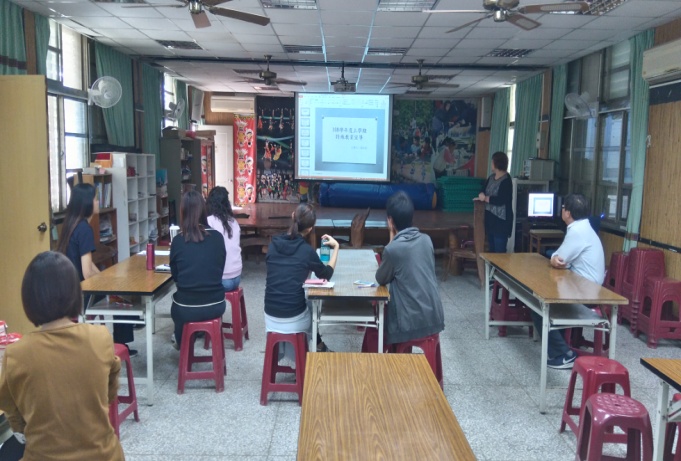 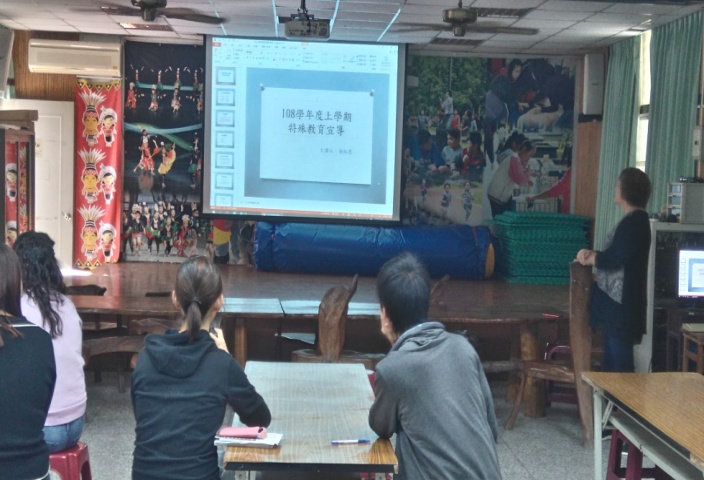                           特殊教育類型介紹(經驗分享)                          特殊教育類型介紹(經驗分享)                          特殊教育類型介紹(經驗分享)                          特殊教育類型介紹(經驗分享)                          特殊教育類型介紹(經驗分享)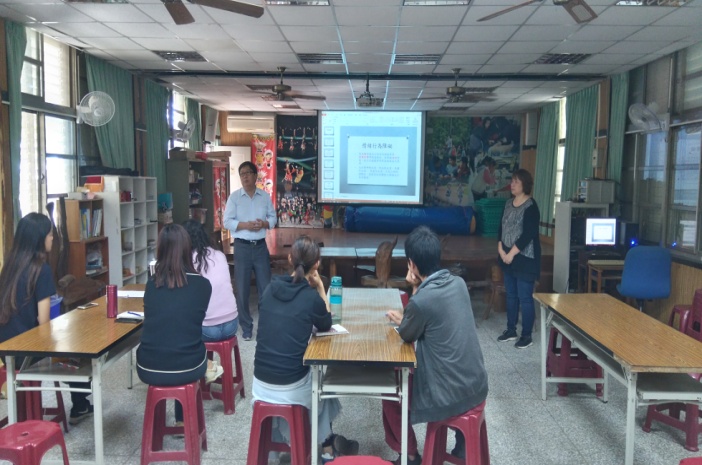 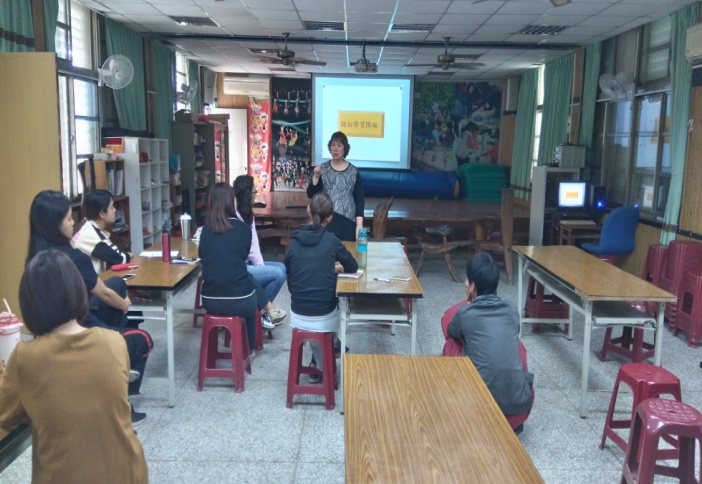 校長補充說明(分辨特殊教育類型)校長補充說明(分辨特殊教育類型)案例說明與分享案例說明與分享案例說明與分享活動名稱   歲末送愛心至偏鄉   歲末送愛心至偏鄉對象學生辦理時間108年12月16日108年12月16日辦理地點本校辦理方式▇座談▓ 宣講 □實務操作 □參訪或體驗活動 □合作學習▇座談▓ 宣講 □實務操作 □參訪或體驗活動 □合作學習▇座談▓ 宣講 □實務操作 □參訪或體驗活動 □合作學習▇座談▓ 宣講 □實務操作 □參訪或體驗活動 □合作學習課程內容簡介感謝齊心獅子會及三山文化及產業發展協會，每年配合本校辦理親職教育活動暨跳蚤市場，捐助愛心送物資到學校，學校師生非常感恩。感謝齊心獅子會及三山文化及產業發展協會，每年配合本校辦理親職教育活動暨跳蚤市場，捐助愛心送物資到學校，學校師生非常感恩。感謝齊心獅子會及三山文化及產業發展協會，每年配合本校辦理親職教育活動暨跳蚤市場，捐助愛心送物資到學校，學校師生非常感恩。感謝齊心獅子會及三山文化及產業發展協會，每年配合本校辦理親職教育活動暨跳蚤市場，捐助愛心送物資到學校，學校師生非常感恩。照片成果照片成果照片成果照片成果照片成果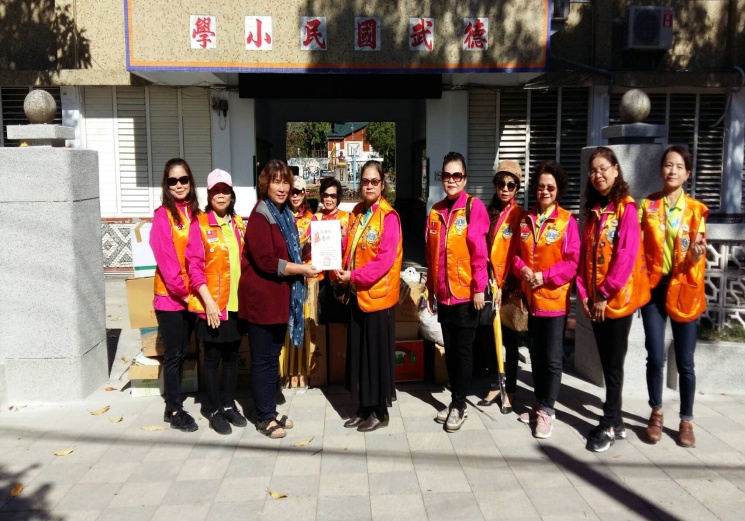 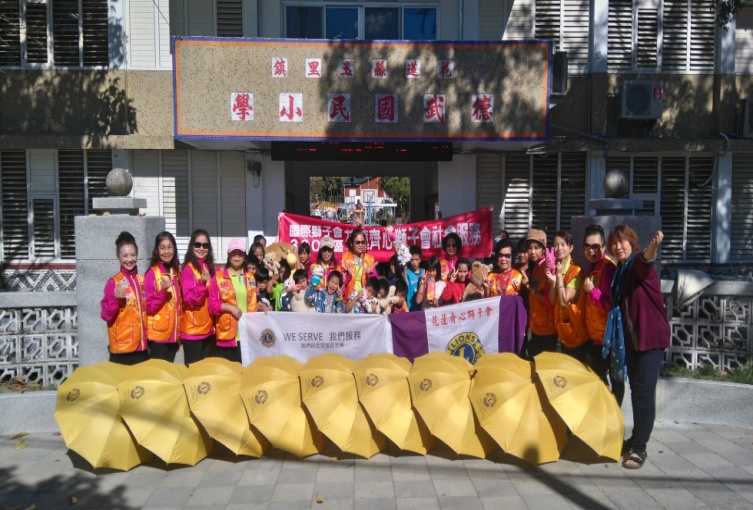                              感恩齊心獅子會的會長及師姐們的愛心                             感恩齊心獅子會的會長及師姐們的愛心                             感恩齊心獅子會的會長及師姐們的愛心                             感恩齊心獅子會的會長及師姐們的愛心                             感恩齊心獅子會的會長及師姐們的愛心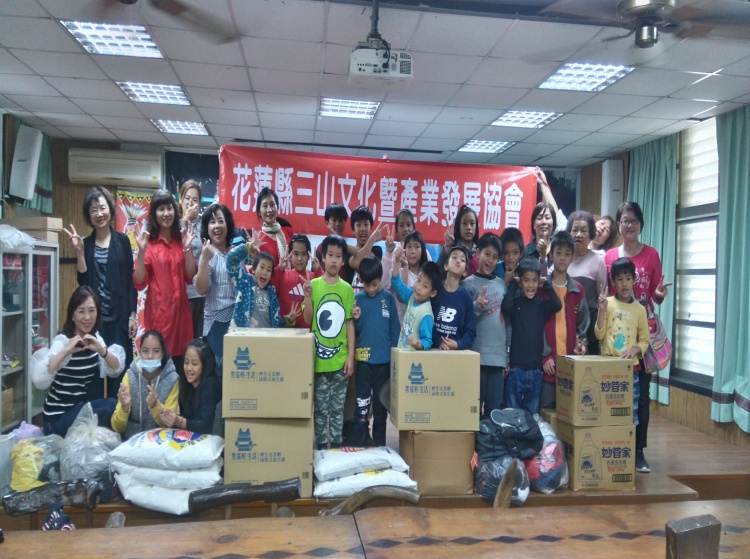 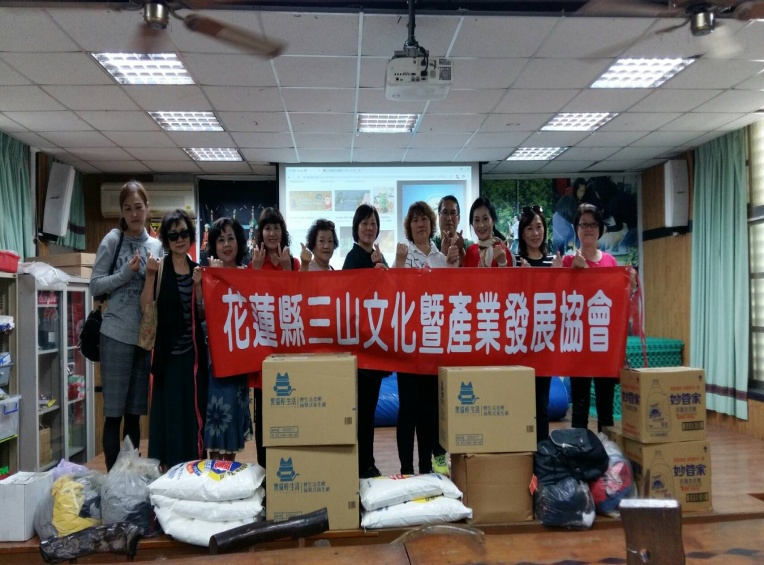 感謝三山文化暨產業發展協會感謝三山文化暨產業發展協會感謝三山文化暨產業發展協會感謝三山文化暨產業發展協會感謝三山文化暨產業發展協會活動名稱   班級團體諮商輔導   班級團體諮商輔導對象學生辦理時間108年11月13日108年11月13日辦理地點輔導室辦理方式▇座談□ 宣講 □實務操作 □參訪或體驗活動 □合作學習▇座談□ 宣講 □實務操作 □參訪或體驗活動 □合作學習▇座談□ 宣講 □實務操作 □參訪或體驗活動 □合作學習▇座談□ 宣講 □實務操作 □參訪或體驗活動 □合作學習課程內容簡介偏差行為	學生出現違規犯紀之行為所衍生的相關問題。性別議題	學生因貪玩而將個人隱私處暴露性別平等等各層面議題而衍生的相關問題。偏差行為	學生出現違規犯紀之行為所衍生的相關問題。性別議題	學生因貪玩而將個人隱私處暴露性別平等等各層面議題而衍生的相關問題。偏差行為	學生出現違規犯紀之行為所衍生的相關問題。性別議題	學生因貪玩而將個人隱私處暴露性別平等等各層面議題而衍生的相關問題。偏差行為	學生出現違規犯紀之行為所衍生的相關問題。性別議題	學生因貪玩而將個人隱私處暴露性別平等等各層面議題而衍生的相關問題。照片成果照片成果照片成果照片成果照片成果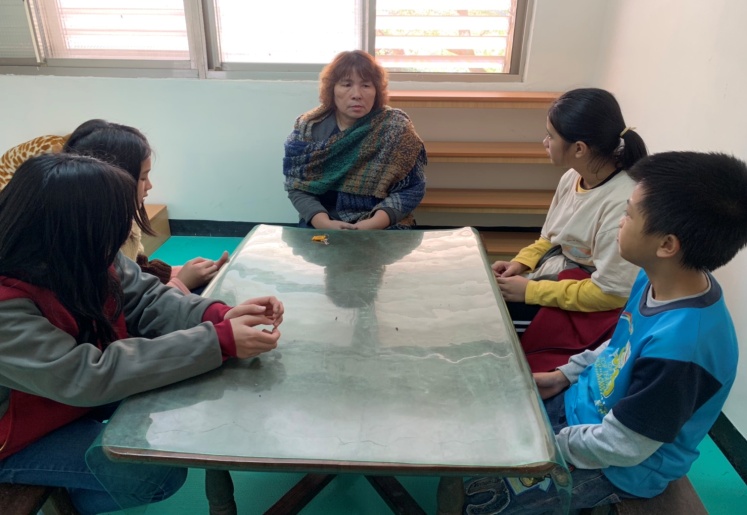 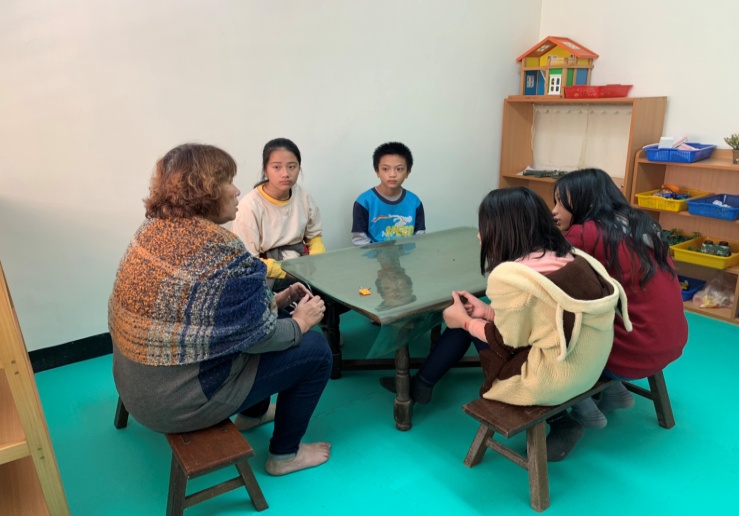                               五年級班級輔導                              五年級班級輔導                              五年級班級輔導                              五年級班級輔導                              五年級班級輔導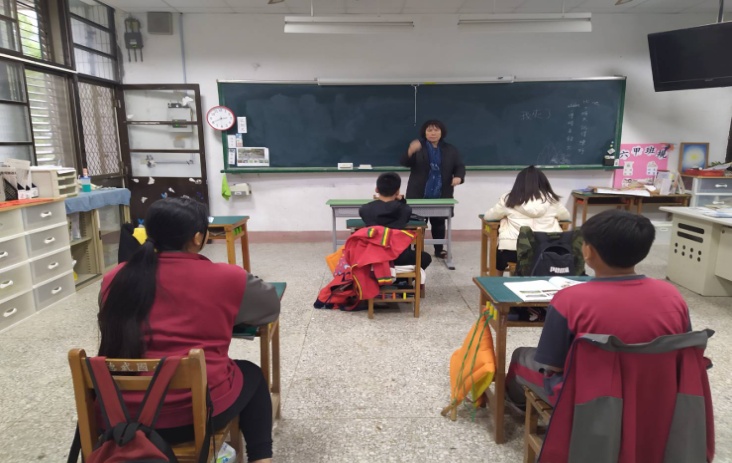 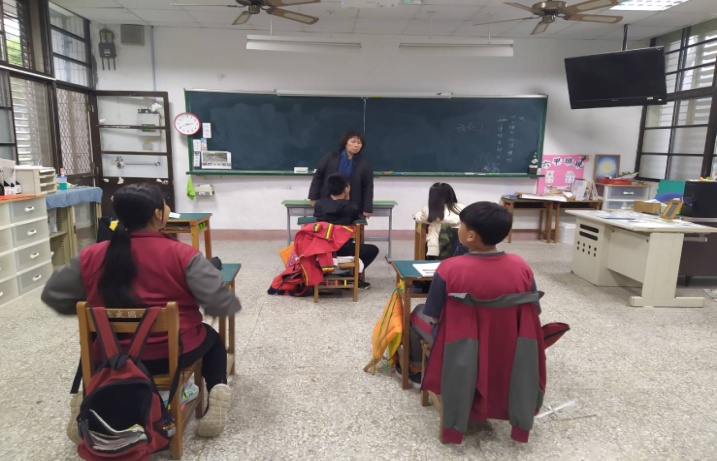 六年級班級輔導六年級班級輔導六年級班級輔導六年級班級輔導六年級班級輔導活動名稱親職教育活動暨藝文領域教    育成果展親職教育活動暨藝文領域教    育成果展對象學生與家長辦理時間108年12月20日108年12月20日辦理地點餐廳辦理方式▇座談■ 宣講 □實務操作 ■參訪或體驗活動 □合作學習▇座談■ 宣講 □實務操作 ■參訪或體驗活動 □合作學習▇座談■ 宣講 □實務操作 ■參訪或體驗活動 □合作學習▇座談■ 宣講 □實務操作 ■參訪或體驗活動 □合作學習課程內容簡介增進親子感情，以落實親職教育功能及學校教育效能。藉由家庭暴力防治的宣導親喚起家長對家庭教育的重視，建立和諧安心的家園。推展親職教育以達成家長、學生以及社區都能建立正確的衛生觀念及習慣，並有效提升學生身體健康促進。舉行愛心跳蚤市場兌換活動，透過活動結合環保議題，讓「資源回收、愛物惜物」的觀念，落實於日常生活中。提供藝術與人文領域平日學習成果之展現舞台，達到相互學習觀摩及欣賞的體驗。增進親子感情，以落實親職教育功能及學校教育效能。藉由家庭暴力防治的宣導親喚起家長對家庭教育的重視，建立和諧安心的家園。推展親職教育以達成家長、學生以及社區都能建立正確的衛生觀念及習慣，並有效提升學生身體健康促進。舉行愛心跳蚤市場兌換活動，透過活動結合環保議題，讓「資源回收、愛物惜物」的觀念，落實於日常生活中。提供藝術與人文領域平日學習成果之展現舞台，達到相互學習觀摩及欣賞的體驗。增進親子感情，以落實親職教育功能及學校教育效能。藉由家庭暴力防治的宣導親喚起家長對家庭教育的重視，建立和諧安心的家園。推展親職教育以達成家長、學生以及社區都能建立正確的衛生觀念及習慣，並有效提升學生身體健康促進。舉行愛心跳蚤市場兌換活動，透過活動結合環保議題，讓「資源回收、愛物惜物」的觀念，落實於日常生活中。提供藝術與人文領域平日學習成果之展現舞台，達到相互學習觀摩及欣賞的體驗。增進親子感情，以落實親職教育功能及學校教育效能。藉由家庭暴力防治的宣導親喚起家長對家庭教育的重視，建立和諧安心的家園。推展親職教育以達成家長、學生以及社區都能建立正確的衛生觀念及習慣，並有效提升學生身體健康促進。舉行愛心跳蚤市場兌換活動，透過活動結合環保議題，讓「資源回收、愛物惜物」的觀念，落實於日常生活中。提供藝術與人文領域平日學習成果之展現舞台，達到相互學習觀摩及欣賞的體驗。照片成果照片成果照片成果照片成果照片成果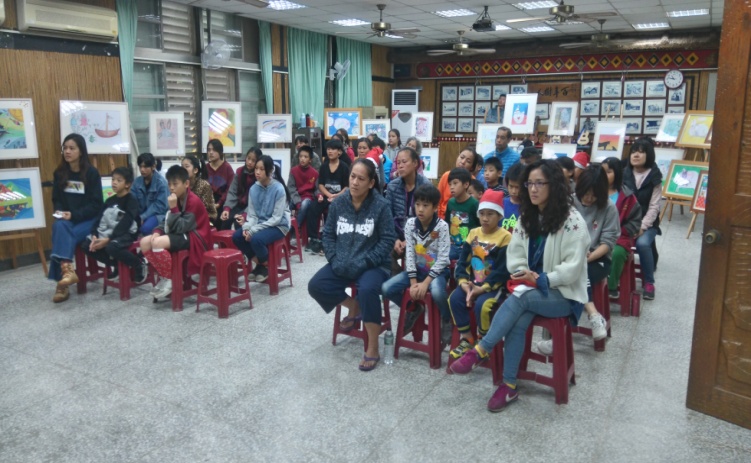 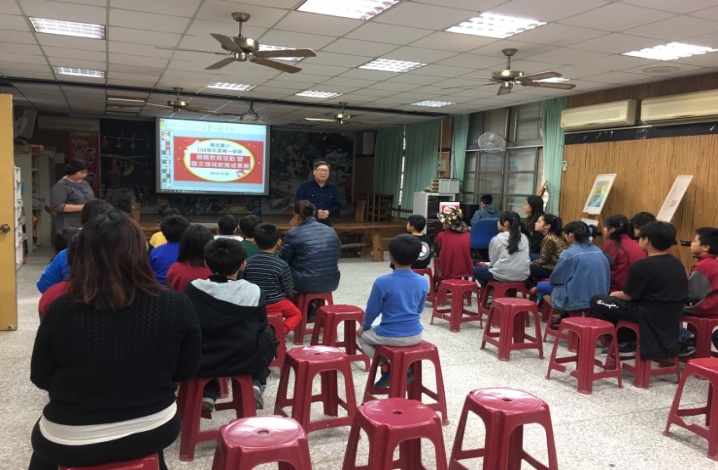                                   校長致詞                                  校長致詞                                  校長致詞                                  校長致詞                                  校長致詞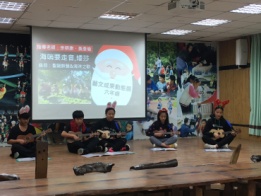 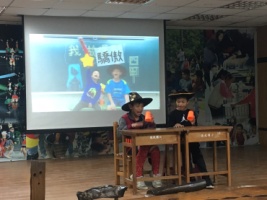 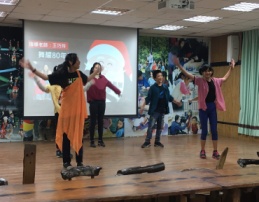 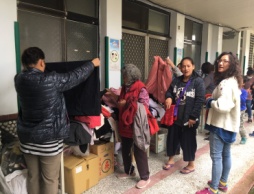 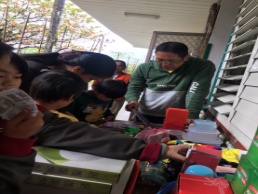 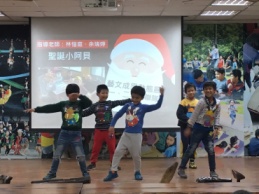 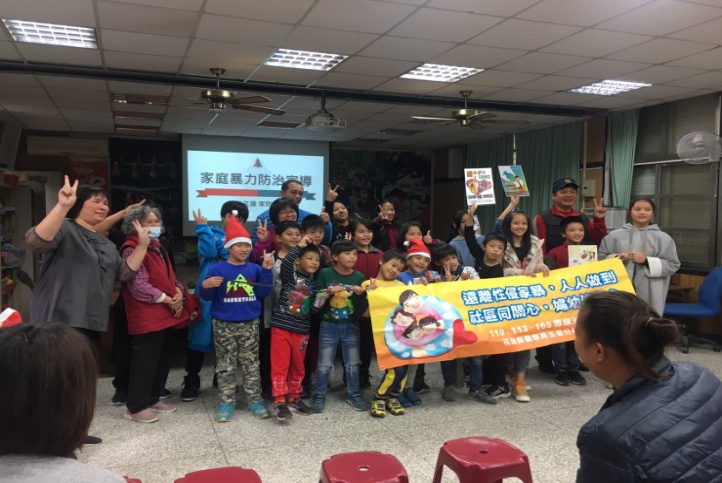 跳蚤市場及表演活動跳蚤市場及表演活動家暴防治宣導家暴防治宣導家暴防治宣導活動名稱  文化隊舞蹈成果  文化隊舞蹈成果對象學生辦理時間108年2-12月108年2-12月辦理地點資源中心辦理方式□座談□ 宣講 ■實務操作 □參訪或體驗活動 ■合作學習□座談□ 宣講 ■實務操作 □參訪或體驗活動 ■合作學習□座談□ 宣講 ■實務操作 □參訪或體驗活動 ■合作學習□座談□ 宣講 ■實務操作 □參訪或體驗活動 ■合作學習課程內容簡介台灣世界展望會每學期捐助本校舞蹈經費，屬於展望會的文化隊，為了有傳承文化及學校的特色，本校推行現代舞(傳統與現代舞的結合創作)。台灣世界展望會每學期捐助本校舞蹈經費，屬於展望會的文化隊，為了有傳承文化及學校的特色，本校推行現代舞(傳統與現代舞的結合創作)。台灣世界展望會每學期捐助本校舞蹈經費，屬於展望會的文化隊，為了有傳承文化及學校的特色，本校推行現代舞(傳統與現代舞的結合創作)。台灣世界展望會每學期捐助本校舞蹈經費，屬於展望會的文化隊，為了有傳承文化及學校的特色，本校推行現代舞(傳統與現代舞的結合創作)。照片成果照片成果照片成果照片成果照片成果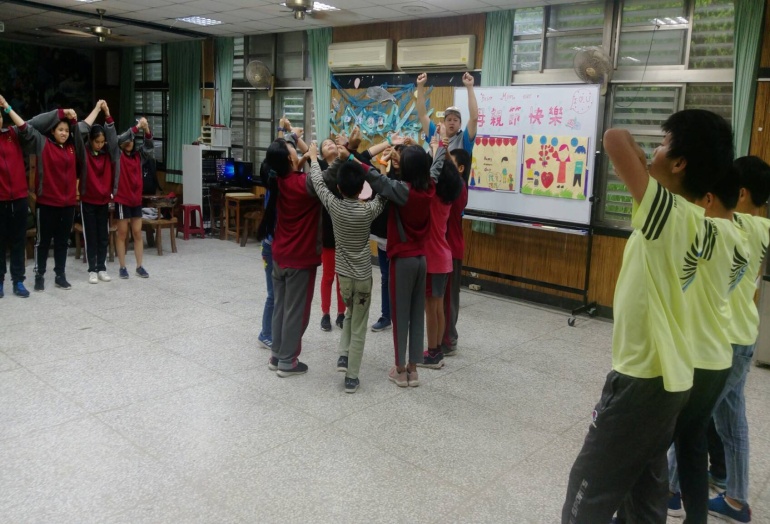 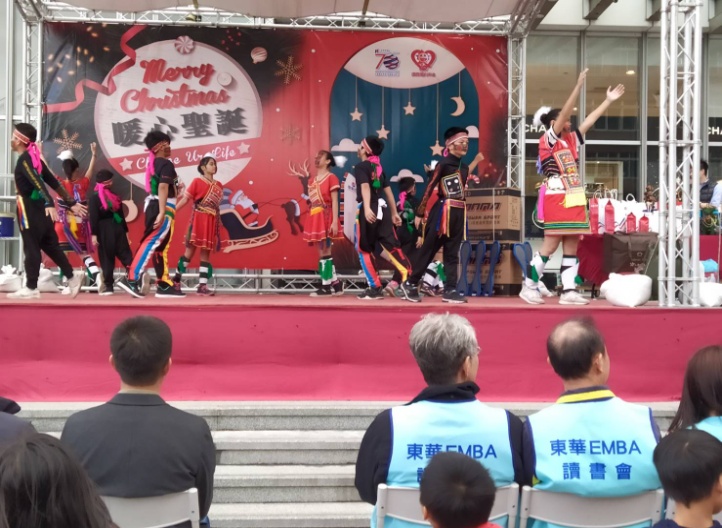                每週五練習                        花蓮遠東百貨邀請展演               每週五練習                        花蓮遠東百貨邀請展演               每週五練習                        花蓮遠東百貨邀請展演               每週五練習                        花蓮遠東百貨邀請展演               每週五練習                        花蓮遠東百貨邀請展演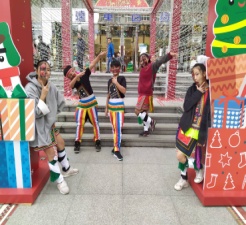 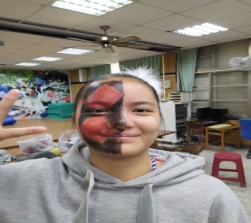 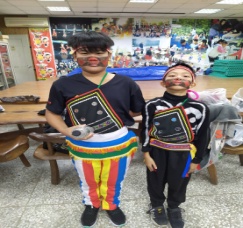 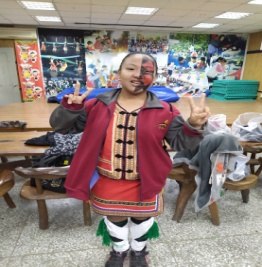 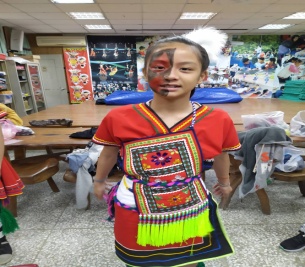 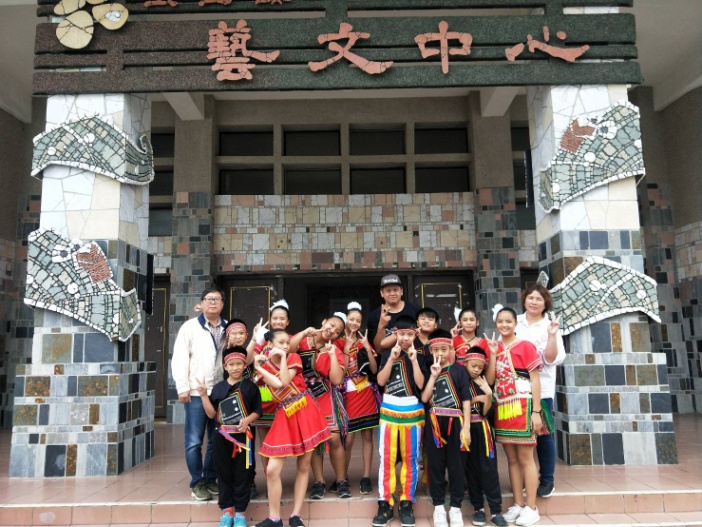 展演前的準備展演前的準備縣賽留影縣賽留影縣賽留影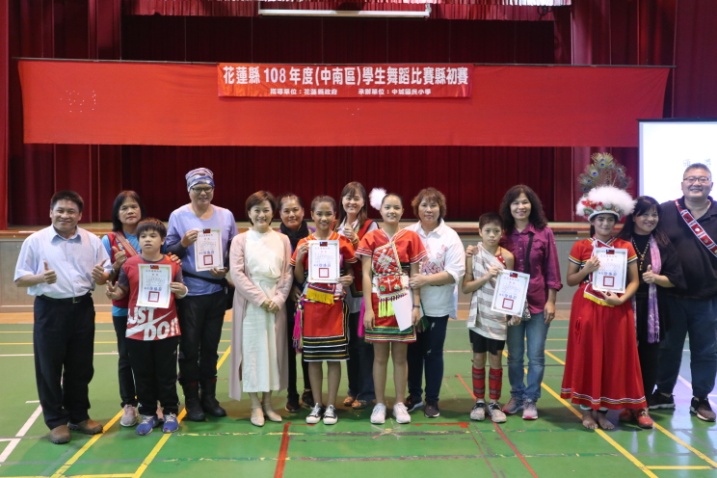 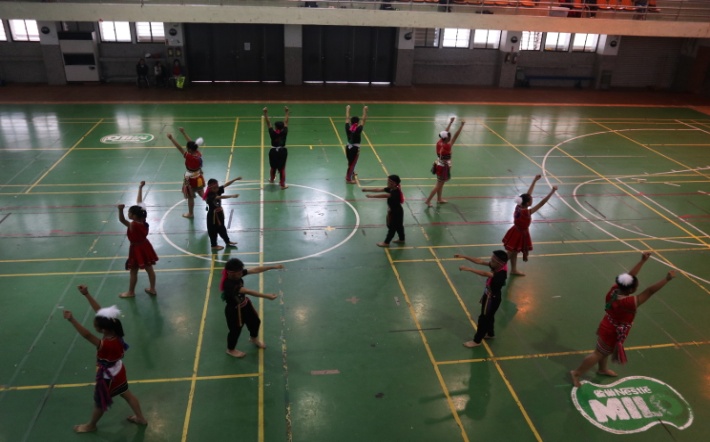 縣賽頒獎榮獲甲等縣賽頒獎榮獲甲等玉里藝文中心縣賽玉里藝文中心縣賽玉里藝文中心縣賽活動名稱期末暨108第2學期期初IEP會議成果期末暨108第2學期期初IEP會議成果對象學生與家長辦理時間109年1月2日109年1月2日辦理地點餐廳辦理方式▇座談 □宣講 □實務操作 □參訪或體驗活動 ▇合作學習▇座談 □宣講 □實務操作 □參訪或體驗活動 ▇合作學習▇座談 □宣講 □實務操作 □參訪或體驗活動 ▇合作學習▇座談 □宣講 □實務操作 □參訪或體驗活動 ▇合作學習課程內容簡介學期末及108地2學期期初IEP會議針對丁○、黃○○巡迴輔導教師個別化教育提案討論詳附會議記錄學期末及108地2學期期初IEP會議針對丁○、黃○○巡迴輔導教師個別化教育提案討論詳附會議記錄學期末及108地2學期期初IEP會議針對丁○、黃○○巡迴輔導教師個別化教育提案討論詳附會議記錄學期末及108地2學期期初IEP會議針對丁○、黃○○巡迴輔導教師個別化教育提案討論詳附會議記錄照片成果照片成果照片成果照片成果照片成果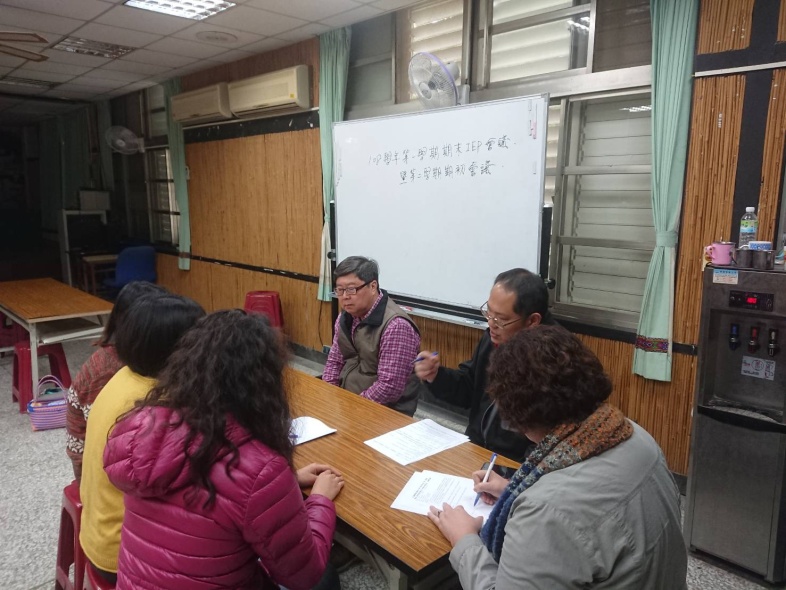 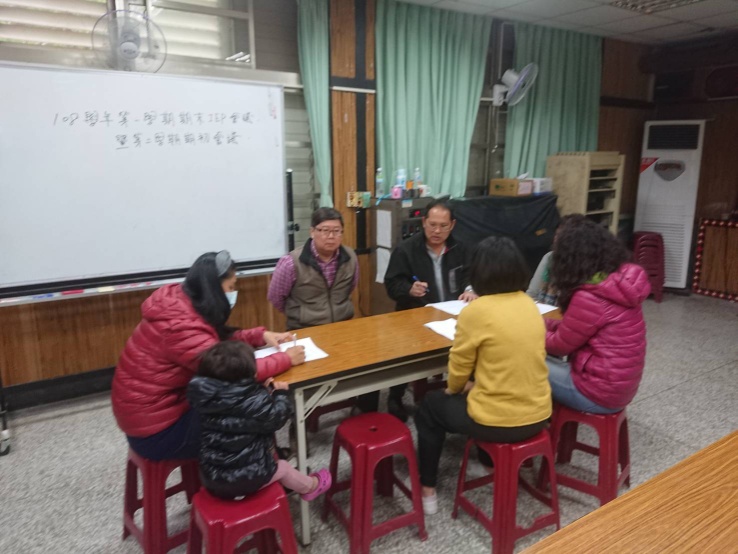                         巡迴教師說明個案的學習狀況                        巡迴教師說明個案的學習狀況                        巡迴教師說明個案的學習狀況                        巡迴教師說明個案的學習狀況                        巡迴教師說明個案的學習狀況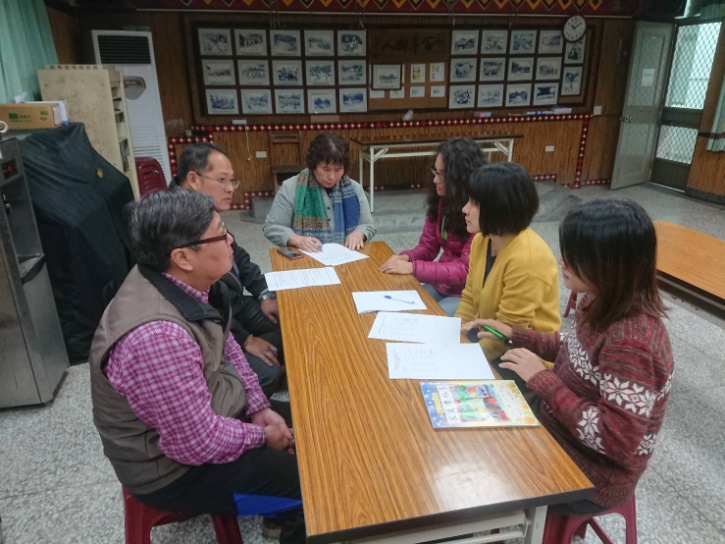 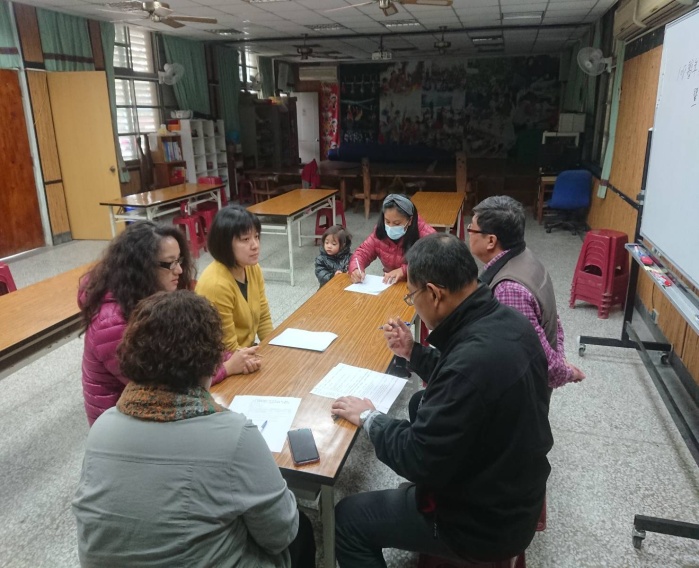               2位導師也說明在班級學習狀況與進度，與巡迴教師配合督導              2位導師也說明在班級學習狀況與進度，與巡迴教師配合督導              2位導師也說明在班級學習狀況與進度，與巡迴教師配合督導              2位導師也說明在班級學習狀況與進度，與巡迴教師配合督導              2位導師也說明在班級學習狀況與進度，與巡迴教師配合督導活動名稱特殊教育推行委員會會議特殊教育推行委員會會議對象學生與家長辦理時間109年1月2日109年1月2日辦理地點餐廳辦理方式▇座談 □宣講 □實務操作 □參訪或體驗活動 ▇合作學習▇座談 □宣講 □實務操作 □參訪或體驗活動 ▇合作學習▇座談 □宣講 □實務操作 □參訪或體驗活動 ▇合作學習▇座談 □宣講 □實務操作 □參訪或體驗活動 ▇合作學習課程內容簡介說明個別化教育及各班如有特殊生再提出評估詳附會議記錄說明個別化教育及各班如有特殊生再提出評估詳附會議記錄說明個別化教育及各班如有特殊生再提出評估詳附會議記錄說明個別化教育及各班如有特殊生再提出評估詳附會議記錄照片成果照片成果照片成果照片成果照片成果                        巡迴教師說明個案的學習狀況                        巡迴教師說明個案的學習狀況                        巡迴教師說明個案的學習狀況                        巡迴教師說明個案的學習狀況                        巡迴教師說明個案的學習狀況              2位導師也說明在班級學習狀況與進度，與巡迴教師配合督導              2位導師也說明在班級學習狀況與進度，與巡迴教師配合督導              2位導師也說明在班級學習狀況與進度，與巡迴教師配合督導              2位導師也說明在班級學習狀況與進度，與巡迴教師配合督導              2位導師也說明在班級學習狀況與進度，與巡迴教師配合督導